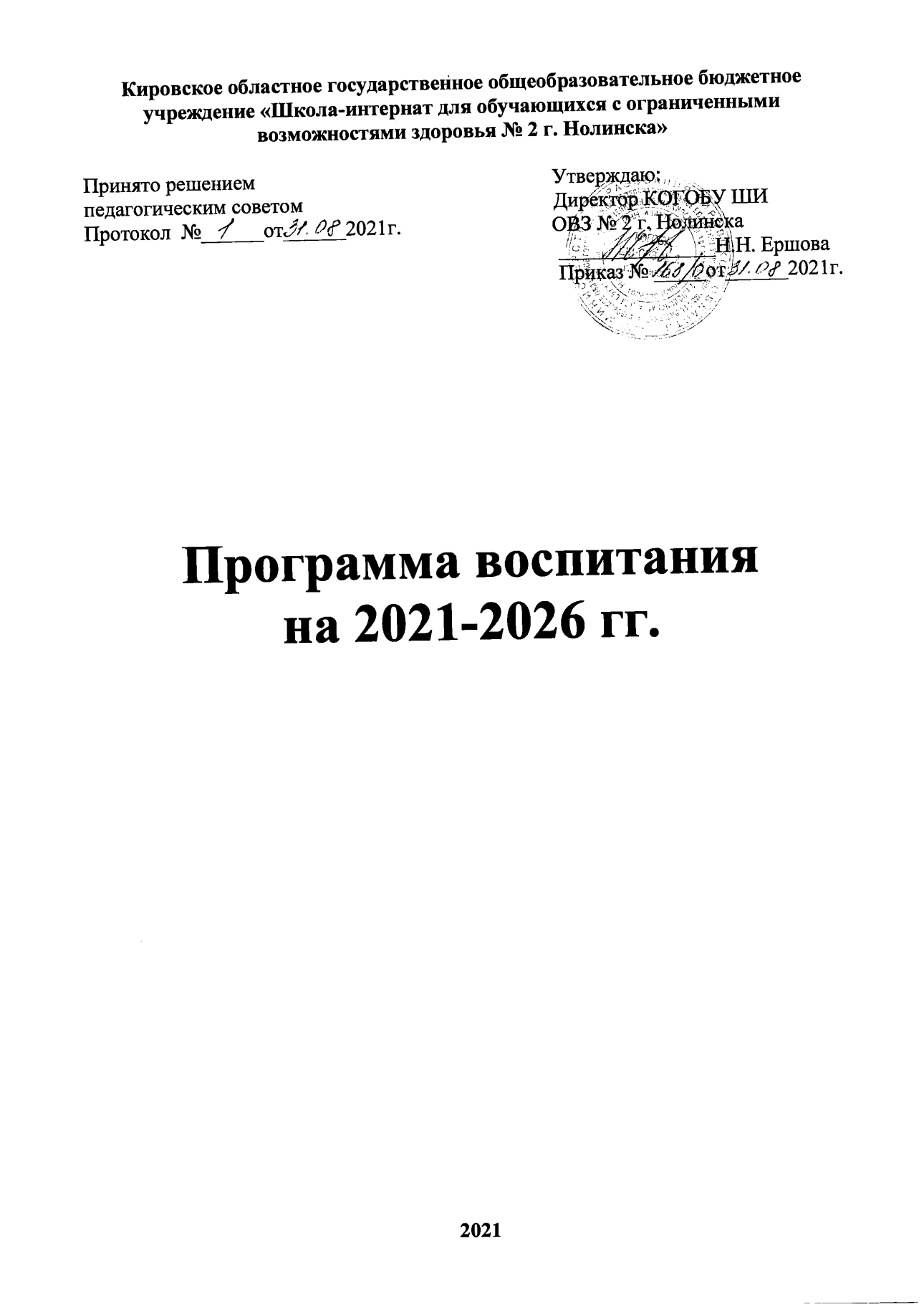 Пояснительная запискаПрограмма воспитания КОГОБУ ШИ ОВЗ № 2 г. Нолинска для обучающихся с легкой умственной отсталостью (интеллектуальными нарушениями) направлена на решение проблем гармоничного вхождения обучающихся с ограниченными возможностями здоровья в социальный мир и налаживания ответственных взаимоотношений с окружающими их людьми. Воспитательная программа способствует реализации воспитательного потенциала совместной с детьми деятельности и тем самым позволяет сделать школу- интернат воспитывающей организацией.В центре программы воспитания в соответствии с федеральным государственным образовательным стандартом образования обучающихся с умственной отсталостью (интеллектуальными нарушениями (далее - ФГОС УО (ИН)) и федеральным образовательным стандартом основного общего образования обучающихся с умственной отсталостью (интеллектуальными нарушениями) находится личностное  развитие обучающихся, формирование у них системных знаний о различных аспектах развития России и мира. Одним из результатов реализации программы станет приобщение обучающихся к российским традиционным духовным ценностям, правилам и нормам поведения в обществе. Программа призвана обеспечить достижение обучающимися личностных результатов, указанных во ФГОС УО (ИН), ФГОС НОО ОВЗ и ФГОС ООО ОВЗ: формирование у обучающихся основ российской идентичности; готовность обучающихся к саморазвитию; мотивацию к познанию и обучению; ценностные установки и социально- значимые качества личности; активное участие в социально-значимой деятельности.Программа воспитания включает в себя четыре основных раздела:    	Раздел 1 «Особенности воспитательного процесса в школе», в котором размещена информация: о специфике расположения школы, особенностях ее социального окружения, источниках положительного или отрицательного влияния на детей, значимых партнерах школы, особенностях контингента обучающихся, оригинальных воспитательных находках школы, а также важных для школы принципах и традициях воспитания.     	Раздел 2 «Цель и задачи воспитания», в котором на основе базовых общественных ценностей формулируется цель воспитания и задачи, решаемые школой для достижения цели.	Раздел 3 «Виды, формы и содержание воспитательной деятельности», в котором описано, каким образом будет осуществляться достижение поставленных цели и задач воспитания. Данный раздел состоит из нескольких инвариантных и вариативных модулей, каждый из которых ориентирован на одну из поставленных школой-интернатом задач воспитания и соответствует одному из направлений воспитательной работы школы. Модули в программе воспитания располагаются в соответствии с их значимостью в системе воспитательной работы школы. Деятельность педагогов школы-интерната в рамках комплекса модулей направлена на достижение результатов освоения адаптированной основной общеобразовательной программы начального общего образования и основного общего образования.	Раздел 4 «Основные направления самоанализа воспитательной работы», в котором необходимо показать, каким образом в школе-интернате осуществляется самоанализ организуемой в ней воспитательной работы. Здесь приводятся не результаты самоанализа, а лишь перечень основных его направлений, который может быть дополнен указанием на его критерии и способы его осуществления.К программе воспитания прилагается Раздел 5 «Календарно-тематическое планирование», включающий ежегодный календарный план воспитательной работы.Особенности воспитательного процесса в школеКОГОБУ ШИ ОВЗ № 2 г. Нолинска  является областным государственным общеобразовательным бюджетным учреждением для обучающихся с умственной отсталостью (интеллектуальными нарушениями). Осуществляет образовательный процесс согласно лицензии и Устава.Школа-интернат – это образовательное учреждение с 80 летней историей, и в тоже время современное, динамично развивающееся образовательное учреждение для обучающихся с ОВЗ, в котором сохраняются лучшие традиции прошлого, осуществляется стремление к современному и инновационному будущему.Наравне с обучением и коррекционно-развивающей работой большое внимание в школе-интернате уделяется и процессу воспитания. Такой подход к образованию детей с ограниченными возможностями здоровья является ключом к их успешной реабилитации, раскрытию способностей и реализации личностного потенциала, является основой социализации, повышения уровня жизни в семье, выступает базой воспитания человека, формирования его мировоззрения.За годы работы в школе-интернате организована методическая деятельность над совершенствованием всех уровней образования, которая развивает и укрепляет лучшие собственные практики, а также успешно осваивает современные тенденции образования и воспитания.Для решения воспитательно-образовательных задач создана материально- техническая база: В школе имеются 20 учебных кабинетов (18 классов, кабинет психолога, кабинет логопеда). Для проведения уроков профильного труда оборудованы 2 столярные мастерские, 2 швейные мастерские , 1 мастерская для проведения уроков штукатурно - малярного дела. Для успешной социализации детей оборудован кабинет основ социальной жизни. Уроки физической культуры проводятся в спортивном зале. В  образовательном процессе задействован актовый зал для уроков музыки и ритмики. Школа –интернат имеет свою библиотеку.  В 2019 году школа-интернат приняла участие в Национальном проекте «Образования», в рамках данного проекта в школу поступило современное оборудование. Учебные классы оборудованы интерактивными комплексами, телевизорами, для проведения уроков информатики, приобретен мобильный класс. Кабинет психолога пополнился зоной развития сенсомоторных процессов, лабиринтами, диагностическими комплектами, новым современным компьютером, мини- набор психолога ( 7 модулей), набор коммуникативные навыки.Кабинет логопеда оборудован новым логопедическим уголком, интерактивным комплексом и программно-индикаторным устройством для профилактики и коррекции речевых расстройств и коррекции психоэмоционального состояния, для логопедического обследования используются сундуки логопеда. Для коррекционно-развивающих занятий приобретены проволочные лабиринты, детские игровые комплексы для развития моторики, кубики. В кабинете ОСЖ оборудована  кухонная зона с новой посудой, бытовой техникой, в кабинете имеется интерактивное оборудование, телевизор.  Имеется  пищеблок, который обеспечивает обучающихся 3-4 разовым горячим питанием.В штатном расписании имеется социальный педагог, педагог-психолог, учитель- логопед. Приоритетными направлениями в организации воспитательного процесса в школе- интернате являются следующие:  - Детская организация «Лучики добра» - орган ученического соуправления, который решает  вопросы планирования, подготовки и проведения основных совместных дел школьников и педагогов, организация дежурства, поддержание порядка и дисциплины в школе. Имеется гимн школыВолонтерское движение «Энергия движения»Общешкольные линейкиПроведение мероприятий, направленных на формирование здорового образа жизни.Профилактика безнадзорности и правонарушений.Организация выставок, уголков, стендов, презентаций ко всем значимым датам, в соответствии с Календарем образовательных событий.Участие в проектах по безопасности в сети интернет «Урок цифры», «Основы финансовой грамотности».-Участие в муниципальных, областных, всероссийских и международных акциях, проектах, мероприятиях и конкурсах.Стержнем годового цикла воспитательной работы школы-интерната являются ключевые общешкольные дела, через которые осуществляется интеграция воспитательных усилий педагогов. При проведении общешкольных коллективных творческих дел активно используются ресурсы сетевого взаимодействия с социальными партнерами школы- интерната. Процесс воспитания в школе-интернате основывается на следующих принципах взаимодействия педагогов и обучающихся:неукоснительного соблюдения законности и прав семьи и ребенка, соблюдения конфиденциальности информации о ребенке и семье, приоритета безопасности ребенка при нахождении в образовательной организации;ориентир на создание в образовательной организации психологически комфортной среды для каждого ребенка и взрослого, без которой невозможно конструктивное взаимодействие школьников и педагогов;реализация процесса воспитания главным образом через создание в школе- интернате детско-взрослых общностей, которые бы объединяли детей и педагогов яркими и содержательными событиями, общими позитивными эмоциями и доверительными отношениями друг к другу;организация основных совместных дел школьников и педагогов как предмета совместной заботы и взрослых, и детей;системность, целесообразность и не шаблонность воспитания как условий его эффективности.Основными традициями воспитания в образовательной организации являются следующие:стержнем годового цикла воспитательной работы школы-интерната являются ключевые общешкольные дела, через которые осуществляется интеграция воспитательных усилий педагогов;важной чертой каждого ключевого дела и большинства, используемых для воспитания других совместных дел педагогов и школьников – коллективная разработка, коллективное планирование, коллективное проведение и коллективный анализ их результатов;в школе-интернате создаются такие условия, чтобы по мере взросления ребенка увеличивалась и его роль в таких совместных делах (от пассивного наблюдателя до участника или организатора);в проведении общешкольных дел отсутствует соревновательность между классами и поощряется конструктивное межклассное и межвозрастное взаимодействие школьников, а также их социальная активность;педагоги школы ориентированы   на   формирование   коллективов в   рамкахшкольных классов и детского объединения «Лучики добра», на установление в них доброжелательных и товарищеских взаимоотношений;ключевыми фигурами воспитания в школе-интернате является классный руководитель, воспитатель реализующие по отношению к детям защитную, личностно развивающую, организационную, посредническую (в разрешении конфликтов) функции.3.Цель и задачи воспитанияБазовые национальные ценности российского общества: патриотизм, социальная солидарность, гражданственность, семья, здоровье, труд и творчество, наука, традиционные религии России, искусство и литература, природа и человечество.Цель воспитания - личностное развитие школьников, проявляющееся в усвоении ими знаний основных норм, которые общество выработало на основе этих ценностей, в развитии их позитивных отношений к этим общественным ценностям, в приобретении ими соответствующего этим ценностям опыта поведения, опыта применения сформированных знаний и отношений на практике.Данная цель ориентирует педагогов на обеспечение позитивной динамики развития его личности. В связи с этим важно сочетание усилий педагога по развитию личности ребенка и усилий самого ребенка по своему саморазвитию. Их сотрудничество, партнерские отношения являются важным фактором успеха в достижении цели.Конкретизация общей цели воспитания применительно к возрастным особенностям школьников позволяет выделить в ней следующие целевые приоритеты, соответствующие трем возрастным уровням:В воспитании детей младшего школьного возраста (1-4 классы) таким целевым приоритетом является создание благоприятных условий для усвоения обучающимися социально значимых знаний – знаний основных норм и традиций того общества, в котором они живут.К наиболее важным из них относятся следующие:быть любящим, послушным и отзывчивым сыном (дочерью), братом (сестрой), внуком (внучкой); уважать старших и заботиться о младших членах семьи; выполнять посильную для ребёнка домашнюю работу, помогая старшим;быть трудолюбивым, следуя принципу «делу — время, потехе — час» как в учебных занятиях, так и в домашних делах;знать и любить свою Родину – свой родной дом, двор, улицу, город, село, свою страну;беречь и охранять природу (ухаживать за комнатными растениями в классе или дома, заботиться о своих домашних питомцах и, по возможности, о бездомных животных в своем дворе; подкармливать птиц в морозные зимы; не засорять бытовым мусором улицы, леса, водоёмы);проявлять миролюбие — не затевать конфликтов и стремиться решать спорные вопросы, не прибегая к силе;стремиться узнавать что-то новое, проявлять любознательность, ценить знания;быть вежливым и опрятным, скромным и приветливым;соблюдать правила личной гигиены, режим дня, вести здоровый образ жизни;уметь сопереживать, проявлять сострадание к попавшим в беду; стремиться устанавливать хорошие отношения с другими людьми; уметь прощать обиды, защищать слабых, по мере возможности помогать нуждающимся в этом людям; уважительно относиться к людям иной национальной или религиозной принадлежности, иного имущественного положения, людям с ограниченными возможностями здоровья;быть уверенным в себе, открытым и общительным, не стесняться быть в чём-то непохожим на других ребят; уметь ставить перед собой цели и проявлять инициативу, отстаивать своё мнение и действовать самостоятельно, без помощи старших.Знание младшим школьником данных социальных норм и традиций, понимание важности следования им имеет особое значение для ребенка этого возраста, поскольку облегчает его вхождение в широкий социальный мир, в открывающуюся ему систему общественных отношений.В воспитании детей подросткового возраста (5-9 классы) таким приоритетом является создание благоприятных условий для развития социально значимых отношений школьников, и, прежде всего, ценностных отношений:к семье как главной опоре в жизни человека и источнику его счастья;к труду как основному способу достижения жизненного благополучия человека, залогу его успешного профессионального самоопределения и ощущения уверенности в завтрашнем дне;к своему отечеству, своей малой и большой Родине как месту, в котором человек вырос и познал первые радости и неудачи, которая завещана ему предками и которую нужно оберегать;к природе как источнику жизни на Земле, основе самого ее существования, нуждающейся в защите и постоянном внимании со стороны человека;к миру как главному принципу человеческого общежития, условию крепкой дружбы, налаживания отношений с коллегами по работе в будущем и создания благоприятного микроклимата в своей собственной семье;к знаниям как интеллектуальному ресурсу, обеспечивающему будущее человека, как результату кропотливого, но увлекательного учебного труда;к культуре как духовному богатству общества и важному условию ощущения человеком полноты проживаемой жизни, которое дают ему чтение, музыка, искусство, театр, творческое самовыражение;к здоровью как залогу долгой и активной жизни человека, его хорошего настроения и оптимистичного взгляда на мир;к окружающим людям как безусловной и абсолютной ценности, как равноправным социальным партнерам, с которыми необходимо выстраивать доброжелательные и взаимоподдерживающие отношения, дающие человеку радость общения и позволяющие избегать чувства одиночества;к самим себе как хозяевам своей судьбы, самоопределяющимся и самореализующимся личностям, отвечающим за свое собственное будущее.Данный ценностный аспект человеческой жизни чрезвычайно важен для личностного развития школьника, так как именно ценности во многом определяют егожизненные цели, его поступки, его повседневную жизнь. Выделение данного приоритета в воспитании школьников, обучающихся на ступени основного общего образования, связано с особенностями детей подросткового возраста: с их стремлением утвердить себя как личность в системе отношений, свойственных взрослому миру. В этом возрасте особую значимость для детей приобретает становление их собственной жизненной позиции, собственных ценностных ориентаций. Подростковый возраст – наиболее удачный возраст для развития социально значимых отношений школьников.Достижению поставленной цели воспитания школьников будет способствовать решение следующих основных задач:реализовывать воспитательные возможности общешкольных ключевых дел, поддерживать традиции их коллективного планирования, организации, проведения и анализа в школьном сообществе;реализовывать потенциал классного руководства в воспитании школьников, поддерживать активное участие классных сообществ в жизни школы;вовлекать школьников в досуговую деятельность кружки, секции, клубы, студии и иные объединения, работающие по школьным программам внеурочной деятельности и дополнительного образования, реализовывать их воспитательные возможности;использовать в воспитании детей возможности школьного урока, поддерживать использование на уроках интерактивных форм занятий с учащимися;инициировать и поддерживать ученическое самоуправление – как на уровне школы, так и на уровне классных сообществ;поддерживать деятельность функционирующих на базе школы детских общественных объединений и организаций;организовывать в школе волонтерскую деятельность и привлекать к ней школьников для освоения ими новых видов социально значимой деятельности;организовывать для школьников экскурсии, экспедиции, походы и реализовывать их воспитательный потенциал;организовывать профориентационную работу со школьниками;организовать работу школьных бумажных и электронных медиа, реализовывать их воспитательный потенциал;развивать предметно-эстетическую среду школы и реализовывать ее воспитательные возможности;организовать работу с семьями школьников, их родителями или законными представителями, направленную на совместное решение проблем личностного развития детей.формировать гражданскую и правовую направленности личности, активную жизненную позицию;формирование духовно-нравственные качества личности.Планомерная реализация поставленных задач позволит организовать в школе- интернате интересную и событийно насыщенную жизнь детей и педагогов, что позволит максимально реализовать воспитательный потенциал школы-интерната.Виды, формы и содержание деятельностиПрактическая реализация цели и задач воспитания осуществляется в рамках следующих направлений воспитательной работы КОГОБУ ШИ ВОЗ № 2 г.Нолинска: Духовно-нравственное направление. Целесообразность названного направления заключается в обеспечении духовно-нравственного развития обучающихся в единстве урочной, внеурочной и внешкольной деятельности, в совместной педагогической работе образовательного учреждения, семьи и других институтов общества. Основные задачи: - приобщение к базовым общечеловеческим ценностям, ценностям семьи; - пробуждение и развитие любви и уважения к малой родине; - формирование способности к духовному развитию, реализации творческого потенциала в учебно-игровой, предметно-продуктивной, социально ориентированной деятельности на основе нравственных установок и моральных норм, непрерывного образования, самовоспитания и универсальной духовно-нравственной компетенции - "становиться лучше"; - укрепление нравственности - основанной на свободе воли и духовных отечественных традициях, внутренней установки личности школьника поступать согласно своей совести; - формирование основ морали - осознанной обучающимся необходимости определенного поведения, обусловленного принятыми в обществе представлениями о добре и зле, должном и недопустимом;- укрепление у школьника позитивной нравственной самооценки и самоуважения, жизненного оптимизма; - формирование основ нравственного самосознания личности (совести) - способности школьника формулировать собственные нравственные обязательства, осуществлять нравственный самоконтроль, требовать от себя выполнения моральных норм, давать нравственную оценку своим и чужим поступкам; - принятие обучающимся базовых общенациональных ценностей;  - развитие трудолюбия, способности к преодолению трудностей; - формирование основ российской гражданской идентичности; - пробуждение веры в Россию, чувства личной ответственности за Отечество; - формирование патриотизма и гражданской солидарности; - развитие навыков организации и осуществления сотрудничества с педагогами, сверстниками, родителями, старшими детьми в решении общих проблем; Общекультурное направление Целесообразность данного направления заключается в воспитании способности к духовному развитию, нравственному самосовершенствованию, формированию ценностных ориентаций, развитию обшей культуры, знакомство с общечеловеческими ценностями мировой культуры, духовными ценностями отечественной культуры, нравственно-этическими ценностями многонационального народа России и народов других стран. Основными задачами являются:- развитие творческих возможностей обучающихся с учетом возрастных и внутренних психологических наклонностей; - формирование эстетического вкуса; - формирование ценностных ориентаций общечеловеческого содержания; - становление активной жизненной позиции; - воспитание основ правовой, эстетической, физической и экологической культуры; - коррекция нарушений устной речи учащихся. Социальное направление Целесообразность названного направления заключается в активизации внутренних резервов обучающихся, способствующих успешному освоению нового социального опыта на ступени  основного общего образования, в формировании социальных, коммуникативных и конфликтологических компетенций, необходимых для эффективного взаимодействия в социуме. Основными задачами являются:- развитие положительного потенциала личности обучающихся в рамках деятельности общешкольного коллектива; - формирование психологической культуры и коммуникативной компетенции для обеспечения эффективного и безопасного взаимодействия в социуме; - формирование способности обучающегося сознательно выстраивать и оценивать отношения в социуме;  - становление гуманистических и демократических ценностных ориентаций; - формирование основы культуры межэтнического общения; - формирование отношения к семье как к основе российского общества; - воспитание у школьников почтительного отношения к родителям, осознанного, заботливого отношения к старшему поколению. - формирование положительного отношения к труду.Спортивно-оздоровительное направление. Целесообразность данного направления заключается в формировании знаний, установок, личностных ориентиров и норм поведения, обеспечивающих сохранение и укрепление физического, психологического и социального здоровья обучающихся как одной из ценностных составляющих, способствующих познавательному и эмоциональному развитию ребенка, достижению планируемых результатов освоения  программы основного общего образования. Спортивно-оздоровительная деятельность является важнейшим направлением внеурочной деятельности обучающихся с умственной отсталостью (интеллектуальными нарушениями), основная цель которой создание условий, способствующих гармоничному физическому, нравственному и социальному развитию личности обучающегося с умственной отсталостью (интеллектуальными нарушениями) средствами физической культуры, формированию культуры здорового и безопасного образа жизни. В данном направлении проводятся занятия спортивной секции.Коррекционно-развивающая работа в условиях школы-интерната – это важная составляющая основного воспитательного процесса, способствующая коррекции нарушений познавательной деятельности детей с умственной отсталостью (интеллектуальными нарушениями), их эмоционально-волевой сферы, поведения, повышения мотивации к обучению, к труду, формирования качеств характера, необходимых для успешной социализации воспитанников.Цель коррекционно – развивающей работы с умственно отсталыми детьми, в конечном счете, – их социальная адаптация, трудоустройство и дальнейшее приспособление к жизни.Выбор приоритетных направлений внеурочной деятельности и распределение на них часов самостоятельно осуществляется учреждением в рамках общего количества часов, предусмотренных учебным планом. Внеурочная деятельность осуществляется непосредственно в КОГОБУ ШИ ОВЗ № 2 г. Нолинска. Каждое из них представлено в соответствующем модуле:Модуль «Классное руководство»Осуществляя классное руководство, педагог организует работу с классом; индивидуальную работу с обучающимися вверенного ему класса; работу с учителями-предметниками, воспитателями; работу с узкими специалистами школы-интерната; работу с родителями обучающихся или их законными представителями.Работа с классом:инициирование и поддержка участия класса в общешкольных ключевых делах, оказание необходимой помощи детям в их подготовке, проведении и анализе;организация интересных и полезных для личностного развития ребенка совместных дел с учащимися вверенного ему класса (познавательной, трудовой, спортивно-оздоровительной, духовно-нравственной, творческой, профориентационной направленности), позволяющие с одной стороны, – вовлечь в них детей с самыми разными потребностями и тем самым дать им возможность самореализоваться в них, а с другой, – установить и упрочить доверительные отношения с учащимися класса, стать для них значимым взрослым, задающим образцы поведения в обществе.проведение классных часов как часов плодотворного и доверительного общения педагога и школьников, основанных на принципах уважительного отношения к личности ребенка, поддержки активной позиции каждого ребенка в беседе, предоставления школьникам возможности обсуждения и принятия решений по обсуждаемой проблеме, создания благоприятной среды для общения.сплочение коллектива класса через: игры и тренинги на сплочение икомандообразование; однодневные и многодневные походы и экскурсии, организуемые классными руководителями и родителями; празднования в классе дней рождения детей, включающие в себя подготовленные ученическими микрогруппами поздравления, сюрпризы, творческие подарки и розыгрыши; регулярные внутриклассные «огоньки» и вечера, дающие каждому школьнику возможность рефлексии собственного участия в жизни класса.выработка совместно со школьниками законов класса, помогающих детям освоить нормы и правила общения, которым они должны следовать в школе.Индивидуальная работа с учащимися:изучение особенностей личностного развития учащихся класса через наблюдение за поведением школьников в их повседневной жизни, в специально создаваемых педагогических ситуациях, в играх, погружающих ребенка в мир человеческих отношений, в организуемых педагогом беседах по тем или иным нравственным проблемам; результаты наблюдения сверяются с результатами бесед классного руководителя с родителями школьников, с преподающими в его классе учителями, а также (при необходимости) – со школьным психологом.поддержка ребенка в решении важных для него жизненных проблем (налаживания взаимоотношений с одноклассниками или учителями, выбора профессии, дальнейшего обучения и  трудоустройства, успеваемости и т.п.), когда каждая проблема трансформируется классным руководителем в задачу для школьника, которую они совместно стараются решить.индивидуальная работа со школьниками класса, направленная на заполнение ими личных портфолио, в которых дети не просто фиксируют свои учебные, творческие, спортивные, личностные достижения, но и в ходе индивидуальных неформальных бесед с классным руководителем в начале каждого года планируют их, а в конце года – вместе анализируют свои успехи и неудачи.коррекция поведения ребенка через частные беседы с ним, его родителями или законными представителями, с другими учащимися класса; через включение в проводимые педагогом- психологом тренинги общения; через предложение взять на себя ответственность за то или иное поручение в классе.Работа с учителями, преподающими в классе:регулярные консультации классного руководителя с учителями-предметниками, направленные на формирование единства мнений и требований педагогов по ключевым вопросам воспитания, на предупреждение и разрешение конфликтов между учителями и учащимися;проведение за, направленных на решение конкретных проблем класса и интеграцию воспитательных влияний на школьников;привлечение учителей к участию во внутриклассных делах, дающих педагогам возможность лучше узнавать и понимать своих учеников, увидев их в иной, отличной от учебной, обстановке;привлечение учителей к участию в родительских собраниях класса для объединения усилий в деле обучения и воспитания детей.Работа с родителями учащихся или их законными представителями:регулярное информирование родителей о школьных успехах и проблемах их детей, о жизни класса в целом;помощь родителям школьников или их законным представителям в регулировании отношений между ними, администрацией школы и учителями-предметниками;организация родительских собраний, происходящих в режиме обсуждения наиболее острых проблем обучения и воспитания школьников;создание и организация работы родительских комитетов классов, участвующих в управлении образовательной организацией и решении вопросов воспитания и обучения их детей;ривлечение членов семей школьников к организации и проведению дел класса;организация	на	базе	класса	семейных	праздников,	конкурсов,	соревнований, направленных на сплочение семьи и школы.Модуль «Ключевые общешкольные дела»Ключевые дела – это комплекс главных традиционных общешкольных дел, в которых принимает участие большая часть школьников и которые обязательно планируются, готовятся, проводятся и анализируются совестно педагогами и детьми. Ключевые дела обеспечивают включенность в них большого числа детей и взрослых, способствуют интенсификации их общения, ставят их в ответственную позицию к происходящему в школе. На внешкольном уровне:социальные проекты – ежегодные совместно разрабатываемые и реализуемые обучающимися и педагогами комплексы дел (благотворительной, экологической, патриотической, трудовой направленности), ориентированные на преобразование окружающего школу-интернат социума;комплекс открытых дискуссионных площадок, в рамках коллективных собраний (детских, педагогических, родительских, совместных), на которые приглашаются представители других школ,  представители власти, общественности и в рамках которых обсуждаются насущные поведенческие, нравственные, социальные, проблемы, касающиеся жизни школы, города;проводимые и организуемые совместно с семьями обучающихся спортивные состязания, праздники, фестивали, конкурсы, которые открывают возможности для творческой самореализации школьников и включают их в деятельную заботу об окружающих.На школьном уровне:общешкольные праздники – ежегодно проводимые творческие (театрализованные, музыкальные, литературные и т.п.) дела, связанные со значимыми для детей и педагогов знаменательными датами и в которых участвуют все классы школы.торжественные ритуалы посвящения, связанные с переходом учащихся на следующую ступень образования, символизирующие приобретение ими новых социальных статусов в школе и развивающие школьную идентичность детей.церемонии награждения (по итогам года) школьников и педагогов за активное участие в жизни школы, защиту чести школы в конкурсах, соревнованиях, олимпиадах, значительный вклад в развитие школы. Способствует поощрению социальной активности детей, развитию позитивных межличностных отношений между педагогами и воспитанниками, формированию чувства доверия и уважения друг к другу.На уровне классов:выбор и делегирование представителей классов в общешкольные советы дел, ответственных за подготовку общешкольных ключевых дел;участие школьных классов в реализации общешкольных ключевых дел;проведение в рамках класса итогового анализа детьми общешкольных ключевых дел, участие представителей классов в итоговом анализе проведенных дел на уровне общешкольных советов дела.На индивидуальном уровне:вовлечение по возможности каждого ребенка в ключевые дела школы в одной из возможных для них ролей: сценаристов, постановщиков, исполнителей, ведущих, декораторов,  ответственных за костюмы и оборудование, ответственных за приглашение и встречу гостей и т.п.);индивидуальная помощь ребенку (при необходимости) в освоении навыков подготовки, проведения и анализа ключевых дел;наблюдение за поведением ребенка в ситуациях подготовки, проведения и анализа ключевых дел, за его отношениями со сверстниками, старшими и младшими школьниками, с педагогами и другими взрослыми;при необходимости коррекция поведения ребенка через частные беседы с ним, через включение его в совместную работу с другими детьми, которые могли бы стать хорошим примером для ребенка, через предложение взять в следующем ключевом деле на себя роль ответственного за тот или иной фрагмент общей работы.Для этого в образовательной организации используются следующие формы работы:Модуль 3.3. «Курсы внеурочной деятельности»Воспитание на занятиях школьных курсов внеурочной деятельности и дополнительного образования преимущественно осуществляется через:вовлечение школьников в интересную и полезную для них деятельность, которая предоставит им возможность самореализоваться в ней, приобрести социально значимые знания,развить в себе важные для своего личностного развития социально значимые отношения, получить опыт участия в социально значимых делах;формирование в кружках, секциях, клубах, студиях и т.п. детско-взрослых общностей, которые могли бы объединять детей и педагогов общими позитивными эмоциями и доверительными отношениями друг к другу; группы продленного дня, досуговая деятельностьсоздание в детских объединениях традиций, задающих их членам определенные социально значимые формы поведения;поддержку в детских объединениях школьников с ярко выраженной лидерской позицией и установкой на сохранение и поддержание накопленных социально значимых традиций;поощрение педагогами детских инициатив и детского соуправления.Цель модуля – создание условий и всестороннего развития социальных интересов для достижения обучающимся с легкой умственной отсталостью (интеллектуальными нарушениями) необходимого для жизни в обществе социального опыта и формирования принимаемой обществом системы ценностей.В качестве основных задач внеурочной деятельности в работе с обучающимися с ОВЗ можно определить следующие:развитие мотивации обучающихся к познанию и творчеству;обогащение общего кругозора, формирование у обучающихся с ОВЗ целостной, научно обоснованной картины мира;создание условий для сознательного применения обучающимися базовых знаний и умений в ситуациях, отличных от учебных;создание условий для закрепления и практического применения умений, приобретенных обучающимися на уроках трудового обучения по различным трудовым профилям;создание условий для овладения обучающимися с умственной отсталостью умениями в областях, смежных с профилями трудового обучения, которые осваивают учащиеся;создание условий для профессионального самоопределения обучающихся с ОВЗ;формирование у обучающихся умений планирования, контроля, коррекции и оценивания при выполнении действий в соответствии с поставленной задачей и условиями ее выполнения;формирование у обучающихся с ОВЗ логических действий анализа, синтеза, сравнения, обобщения, классификации и других;формирование у обучающихся с ОВЗ умений сотрудничества со сверстниками, а также в разновозрастных группах учащихся в различных социальных ситуациях;формирование у обучающихся умений организовывать здоровьесберегающую жизнедеятельность на основе установки на здоровый, безопасный образ жизни;приобщение учащихся с ОВЗ к базовым национальным ценностям и интеграция их на этой основе в современное общество;социальное, культурное и профессиональное самоопределение, творческая самореализация обучающихся с ОВЗ;формирование у обучающихся навыков адаптации в социальной среде, реализовывать воспитательные возможности общешкольных ключевых дел, организации, проведения и анализа в школьном сообществе.Реализация воспитательного потенциала курсов внеурочной деятельности,  и дополнительного образования происходит в рамках выбранных школьниками видов деятельности по направлениям:Общекультурное  направление. Курсы внеурочной деятельности и дополнительного образования, направленны на передачу школьникам социально значимых знаний, развивающие их любознательность, позволяющие привлечь их внимание к экономическим, политическим, экологическим, гуманитарным проблемам нашего общества, формирующие их гуманистическое мировоззрение и научную картину мира, создающие благоприятные условия для просоциальной самореализации школьников, направленные на раскрытие их творческих способностей, формирование чувства вкуса и умения ценить прекрасное, на воспитание ценностного отношения школьников к культуре и их общее духовно-нравственное развитие.Спортивно-оздоровительное направление. Курсы внеурочной деятельности и дополнительного образования, направленные на физическое развитие школьников, развитие их ценностного отношения к своему здоровью, побуждение к здоровому образу жизни, воспитание силы воли, ответственности, формирование установок на защиту слабых.Социальное направление. Курсы внеурочной деятельности и дополнительного образования, направленные на развитие творческих способностей школьников, воспитания у них трудолюбия и уважительного отношения к физическому труду, способствуют успешному освоению нового социального опыта на ступени  основного общего образования, в формировании социальных, коммуникативных и конфликтологических компетенций, необходимых для эффективного взаимодействия в социуме. Духовно-нравственное направление. Курсы внеурочной деятельности и дополнительного образования, направленные укрепление нравственности - основанной на свободе воли и духовных отечественных традициях, внутренней установки личности школьника поступать согласно своей совести; - формирование основ морали - осознанной обучающимся необходимости определенного поведения, обусловленного принятыми в обществе представлениями о добре и зле, должном и недопустимом.Направления внеурочной деятельности, реализуемые в школе-интернате в 1-4 классахНаправления внеурочной деятельности, реализуемые в школе-интернате в 5-9  классахМодуль «Школьный урок»Воспитание как процесс принятия человеком важных правил и идей (ценностей) определяет поведение человека в обществе на разных ступенях его развития. В педагогическом смысле воспитание - процесс не стихийный, а целенаправленный, осознаваемый и педагогом, и обучающимися. Соответственно данный процесс осуществляется в единстве урочной, внеурочной и внешкольной деятельности. Урочная деятельность организуется в соответствии с Законом «Об образовании в Российской Федерации»; требованиями ФГОС УО (ИН), ФГОС НОО ОВЗ, согласно учебных планов и адаптированных программам, разработанным на основе требований нового образовательного стандарта. Данная деятельность предполагает осмысление ценностей при решении нравственно-оценочных заданий по чтению, окружающему миру и другим предметам, имеющим личностные линии развития. Проявление же ценностей в деятельности обеспечивается активными образовательными технологиями, требующими коллективного взаимодействия.В ходе внеурочной деятельности ценностные знания и опыт приобретаются обучающимися при участии в специально организованных беседах, классных часах, праздниках, экскурсиях, театральных представлениях, на занятиях досуговой деятельности; знакомство с правилами нравственного и гражданского поведения, обучение распознаванию плохих и хороших поступков, черт характера в ходе различных мероприятий: беседы и классные часы; просмотр и обсуждение видеофрагментов, фильмов, представляющих противоречивые ситуации нравственного поведения;экскурсии; коллективно-творческие дела; встречи-беседы с ветеранами войны и труда, людьми, делами которых можно гордиться.Реализация школьными педагогами воспитательного потенциала урока предполагает следующее:установление доверительных отношений между учителем и его учениками, способствующих позитивному восприятию учащимися требований и просьб учителя, привлечению их внимания к обсуждаемой на уроке информации, активизации их познавательной деятельности;побуждение школьников соблюдать на уроке общепринятые нормы поведения, правила общения со старшими (учителями) и сверстниками (школьниками), принципы учебной дисциплины и самоорганизации;привлечение внимания школьников к ценностному аспекту изучаемых на уроках явлений, организация их работы с получаемой на уроке социально значимой информацией – инициирование ее обсуждения, высказывания обучающимися своего мнения по ее поводу, выработки своего к ней отношения;использование воспитательных возможностей содержания учебного предмета через демонстрацию детям примеров ответственного поведения, проявления человеколюбия и добросердечности, через подбор соответствующих текстов для чтения, задач для решения, проблемных ситуаций для обсуждения в классе;классы.применение на уроке интерактивных форм работы обучающихся: интеллектуальных игр, стимулирующих познавательную мотивацию школьников; дидактического театра, где полученные на уроке знания обыгрываются в театральных постановках; дискуссий, которые дают обучающимся возможность приобрести опыт ведения конструктивного диалога; групповой работы или работы в парах, которые учат школьников командной работе и взаимодействию с другими детьми;включение в урок игровых процедур, которые помогают поддержать мотивацию детей к получению знаний, налаживанию позитивных межличностных отношений в классе, помогают установлению доброжелательной атмосферы во время урока;организация шефства мотивированных и эрудированных обучающихся над их неуспевающими одноклассниками, дающего школьникам социально значимый опыт сотрудничества и взаимной помощи;инициирование и поддержка исследовательской (самостоятельной деятельности) школьников в рамках реализации ими индивидуальных и групповых  проектов, что даст школьникам возможность приобрести навык самостоятельного решения теоретической проблемы, навык публичного выступления перед аудиторией, аргументирования и отстаивания своей точки зрения.Модуль «Соуправление и Детские общественные объединения»Поддержка детского соуправления в школе-интернате помогает педагогам воспитывать в детях инициативность, самостоятельность, ответственность, трудолюбие, чувство собственного достоинства, а школьникам – предоставляет широкие возможности для самовыражения и самореализации. Это то, что готовит их к взрослой жизни. Поскольку обучающимся младших и подростковых классов не всегда удается самостоятельно организовать свою деятельность, детское соуправление иногда и на время может трансформироваться (посредством введения функции педагога-куратора) в детско-взрослое соуправление.Детское соуправление в школе осуществляется следующим образом:На уровне школы:через деятельность выборного Совета обучающихся, создаваемого для учета мнения школьников по вопросам управления образовательной организацией и принятия административных решений, затрагивающих их права и законные интересы;через деятельность Совета старост, объединяющего старост классов для облегчения распространения значимой для школьников информации и получения обратной связи от классных коллективов;через работу постоянно действующего школьного актива, инициирующего и организующего проведение личностно значимых для школьников событий (соревнований, конкурсов, фестивалей, флешмобов и т.п.);через деятельность созданной из наиболее авторитетных старшеклассников и курируемой школьным психологом группы по урегулированию конфликтных ситуаций в школе.На уровне классов:через деятельность выборных по инициативе и предложениям обучающихся класса лидеров (например, старост, дежурных командиров), представляющих интересы класса в общешкольных делах и призванных координировать его работу с работой общешкольных органов соуправления и классных руководителей;через деятельность выборных органов соуправления, отвечающих за различные направления работы класса;через организацию на принципах соуправления жизни детских групп, отправляющихся в походы, экспедиции, на экскурсии, осуществляемую через систему распределяемых среди участников ответственных должностей.На индивидуальном уровне:через вовлечение школьников в планирование, организацию, проведение и анализ общешкольных и внутриклассных дел;через реализацию школьниками, взявшими на себя соответствующую роль, функций по контролю за порядком и чистотой в классе, уходом за классной комнатой, комнатными растениями и т.п.Ученическое соуправление в школе-интернате осуществляется следующим образом.Модуль 3.6. «Волонтерство»Волонтерство – это участие школьников в общественно-полезных делах, деятельности на благо конкретных людей и социального окружения в целом. Волонтерство может быть событийным и повседневным. Событийное волонтерство предполагает участие школьников в проведении разовых акций, которые часто носят масштабный характер, проводятся на уровне района, города, страны. Повседневное волонтерство предполагает постоянную деятельность школьников, направленную на благо конкретных людей и социального окружения в целом. Волонтерство позволяет школьникам проявить такие качества как внимание, забота, уважение. Волонтерство позволяет развивать коммуникативную культуру, умение общаться, слушать и слышать, эмоциональный интеллект, эмпатию, умение сопереживать.Воспитательный потенциал волонтерства реализуется следующим образом:На внешкольном уровне:участие школьников в организации культурных, спортивных, развлекательных мероприятий, проводимых на базе школы (в том числе районного, городского характера);посильная помощь, оказываемая школьниками пожилым людям, проживающим в микрорайоне расположения образовательной организации;привлечение школьников к совместной работе с учреждениями социальной сферы (детские сады, детские дома, дома престарелых, центры социальной помощи семье и детям, учреждения здравоохранения) – в проведении культурно-просветительских и развлекательныхмероприятий для посетителей этих учреждений, в помощи по благоустройству территории данныхучреждений;включение школьников в общение (посредством электронных сетей) с детьми, проживающими в отдаленных районах, детьми с особыми образовательными потребностями или особенностями здоровья, детьми, находящимися на лечении или проживании в интернатных учреждениях или учреждениях здравоохранения;участие школьников (с согласия родителей или законных представителей) к сбору помощи для нуждающихся, в том числе военнослужащих в регионах стихийных бедствий, военных конфликтов, чрезвычайных происшествий.На уровне школы:участие школьников в организации праздников, торжественных мероприятий, встреч с гостями школы;участие школьников в работе с младшими ребятами: проведение для них праздников, утренников, тематических вечеров;участие школьников в работе на прилегающей к школе территории (благоустройство клумб, уход за деревьями и кустарниками, уход за малыми архитектурными формами).Цель -	Организовывать в школе волонтерскую деятельность и привлекать к ней обучающихся для освоения ими новых видов социально значимой деятельности.Воспитательный потенциал волонтерства реализуется в работе школьного волонтерского отряда «Энергия жизни» следующим образом:Модуль «Работа с родителями»Работа с родителями или законными представителями учащихся осуществляется для более эффективного достижения цели воспитания, а также для повышения педагогической компетенции родителей, которые должны правильно организовать процесс воспитания своего ребёнка в семье для того, чтобы он вырос образованным и воспитанным человеком. Главными задачами модуля являются оказание помощи семье в воспитании детей, психолого-педагогическое просвещение семей, коррекция семейного воспитания, организация досуга обучающихся. Работа с родителями или законными представителями обучающихся осуществляется в рамках следующих видов и форм деятельности:На групповом уровне:общешкольные родительские собрания, происходящие в режиме обсуждения наиболее острых проблем обучения и воспитания школьников;вовлечение родителей в совместную с детьми и педагогами учебно-познавательную, культурно-досуговую, общественно-полезную и спортивно-оздоровительную деятельность;повышение педагогической культуры родителей, пополнение арсенала их знаний по общим и конкретным вопросам воспитания ребёнка в семье и школе;посещение родителями учебных и внеурочных занятий, во время которых родители могут получить представления о ходе учебно-воспитательного процесса в школе;совершенствование форм взаимодействия школа–семья (пропаганда психолого-педагогических знаний, дифференцированная и индивидуальная помощь родителям);презентация положительного семейного опыта, организация семейных мастерских и родительского лектория.На индивидуальном уровне:работа специалистов школы-интерната	по индивидуальному запросу родителей для решения острых конфликтных ситуаций;участие родителей в педагогических консилиумах, собираемых в случае возникновения острых проблем, связанных с обучением и воспитанием конкретного ребенка;помощь	со	стороны	родителей	в	подготовке   и	проведении	общешкольных и внутриклассных мероприятий воспитательной направленности;индивидуальное консультирование   c целью координации   воспитательных	усилий педагогов и родителей.помощь родителям и детям с ОВЗ (изучение семей и условий семейного воспитания);участие родителей в независимой оценке качества образования, в работе комиссии попитанию, мониторингах качества.Работа с родителями (законными представителями) школьников осуществляется в рамках следующих направлений:Модуль «Профориентация»Совместная деятельность педагогов и школьников по направлению «профориентация»включает в себя профессиональное просвещение обучающихся; диагностику и консультирование по проблемам профориентации. Задача совместной деятельности педагога и ребенка – подготовить обучающегося к осознанному выбору своей будущей профессиональной деятельности. Создавая профориентационные значимые проблемные ситуации, формирующие готовность школьника к выбору, педагог актуализирует его профессиональное самоопределение, позитивный взгляд на труд в постиндустриальном мире, охватывающий не только профессиональную, но и внепрофессиональную составляющие такой деятельности. Эта работа осуществляется через:циклы профориентационных часов общения, направленных на подготовку школьника к осознанному планированию и реализации своего профессионального будущего;профориентационные, расширяющие знания обучающихся о типах профессий, о способах выбора профессий, о достоинствах и недостатках той или иной интересной школьникам профессиональной деятельности;экскурсии на предприятия города, дающие школьникам начальные представления о существующих профессиях и условиях работы людей, представляющих эти профессии;посещение  дней открытых дверей в  специальных учебных заведениях;совместное с педагогами изучение интернет ресурсов, посвященных выбору профессий, прохождение профориентационного онлайн-тестирования;участие в работе городских, областных и всероссийских профориентационных проектах,  участие в мастер классах, профессиональном конкурсе «Абилимпикс», посещение открытых уроков;индивидуальные консультации педагога-психолога для школьников и их родителей по вопросам склонностей, способностей, дарований и иных индивидуальных особенностей детей, которые могут иметь значение в процессе выбора ими профессии;освоение школьниками основ профессии в рамках профильного труда, различных курсов по выбору, включенных в основную образовательную программу школы, или в рамках курсов дополнительного образования.Модуль «Духовно – нравственное развитие»Цель модуля - создание условий для духовно-нравственного развития и воспитания школьников с умственной отсталостью, усвоения ими через личный опыт и на основе примера нравственных ценностей, приобщения обучающихся к базовым национальным ценностям российского общества,., таким, как патриотизм, социальная солидарность, гражданственность, семья, здоровье, труд, творчество, наука, традиционные религии России, искусство, природа, человечество, формирования основ социально ответственного поведенияв области формирования личностной культуры:формирование мотивации универсальной нравственной компетенции «становиться лучше», активности в учебно-игровой, предметно-продуктивной, социально ориентированнойдеятельности на основе нравственных установок и моральных норм;формирование нравственных представлений, а также внутренней установки в сознании школьника поступать «хорошо»;формирование способности школьника осуществлять нравственный самоконтроль, требовать от себя выполнения моральных норм, давать нравственную оценку своим и чужим поступкам;формирование основ морали - осознанной обучающимся необходимостиопределённого поведения, обусловленного принятыми в обществе представлениями о добре и зле, должном и недопустимом; формирование представлений о базовых национальных, этнических и духовных традициях;формирование способности к самостоятельным поступкам и действиям, совершаемым на основе морального выбора, к принятию ответственности за их результаты;развитие трудолюбия, способности к преодолению трудностей, настойчивости в достижении результата;в области формирования социальной культуры:формирование основ российской гражданской идентичности - усвоенного, осознанного и принимаемого самим обучающимся образа себя как гражданина России;пробуждение чувства патриотизма и веры в Россию, свой народ, чувства личной ответственности за свои дела и поступки, за Отечество;воспитание положительного отношения к своему национальному языку и культуре;формирование патриотизма и чувства причастности к коллективным делам; развитие навыков осуществления сотрудничества с педагогами, сверстниками, родителями, старшими детьми в решении общих проблем; укрепление доверия к другим людям;развитие доброжелательности и эмоциональной отзывчивости, понимания других людей и сопереживания им;формирование осознанного и уважительного отношения к традиционным российским религиям и религиозным организациям, к вере и религиозным убеждениям.в области формирования семейной культуры:формирование отношения к семье как основе российского общества; формирование у обучающихся уважительного отношения к родителям, осознанного, заботливого отношения к старшим и младшим;формирование представления о семейных ценностях, гендерных семейных ролях и уважения к ним;знакомство обучающихся с культурно-историческими и этническими традициями российской семьи.                                   Основные направления, формы реализации модуля: 1 направление: Воспитание нравственных чувств, этического сознания и духовно-нравственного поведения;2  направление: Воспитание трудолюбия, творческого отношения к учению, труду, жизни;3 направление: Воспитание гражданственности, патриотизма, уважения к правам, свободам и обязанностям человека;4 направление: Воспитание ценностного отношения к прекрасному, формирование представлений об эстетических идеалах и ценностях (эстетическое воспитание).1 направлениеВоспитание нравственных чувств, этического сознания и духовно-нравственного поведения:	Цель: Социально-педагогическая поддержка и приобщение обучающихся к базовым национальным ценностям российского общества, общечеловеческим ценностям в контексте формирования у них нравственных чувств, нравственного сознания и поведения.	Виды и формы воспитательных мероприятий:1-4 классыУрочная, осуществляется через получение первоначальных представлений об исторических и культурологических основах традиционных религий (через содержание учебных предметов: «Чтение», «Речевая практика», «Мир природы и человека», «Рисование»).Внеурочная, осуществляется через коррекционно-развивающие занятия «Что такое хорошо и что такое плохо», через  ознакомление с основными правилами поведения в школе, общественных местах, обучение распознавать хорошие и плохие поступки (в процессе бесед, классных часов, просмотра учебных фильмов, наблюдения и обсуждения в педагогически организованной ситуации поступков, поведения разных людей); усвоение первоначального опыта нравственных взаимоотношений в коллективе класса и школы – овладение навыками вежливого, приветливого, внимательного отношения к сверстникам, старшим и младшим школьникам, взрослым, обучение дружной игре, взаимной поддержке, участию в коллективных играх, приобретение опыта совместной деятельности; посильное участие в делах благотворительности, милосердия, в оказании помощи нуждающимся, заботе о животных, живых существах, природе; получение первоначальных представлений о нравственных взаимоотношениях в семье (участие в беседах о семье, о родителях и прародителях); расширение опыта позитивного взаимодействия в семье (в процессе проведения «открытых» семейных праздников, выполнения и презентации совместно с родителями творческих проектов, проведения других мероприятий, раскрывающих историю семьи, воспитывающих уважение к старшему поколению, укрепляющих преемственность между поколениями).Внешкольная, осуществляется педагогами системы дополнительного образования.5-9 классыУрочная, осуществляется через получение первоначальных представлений об исторических и культурологических основах традиционных религий (через содержание учебных предметов: «Чтение»(Литературное чтение»), «Мир природы и человека», «Рисование» , «История Отечества», «Мир истории»).Внеурочная, осуществляется  через коррекционно-развивающие занятия  « Я в обществе» - 7-9 классы, через ознакомление с основными правилами поведения в школе, общественных местах, обучение распознавать хорошие и плохие поступки (в процессе бесед, классных часов, просмотра учебных фильмов, наблюдения и обсуждения в педагогически организованной ситуации поступков, поведения разных людей); усвоение первоначального опыта нравственных взаимоотношений в коллективе класса и школы – овладение навыками вежливого, приветливого, внимательного отношения к сверстникам, старшим и младшим школьникам, взрослым, обучение дружной игре, взаимной поддержке, участию в коллективных играх, приобретение опыта совместной деятельности; посильное участие в делах благотворительности, милосердия, в оказании помощи нуждающимся, заботе о животных, живых существах, природе; получение первоначальных представлений о нравственных взаимоотношениях в семье (участие в беседах о семье, о родителях и прародителях); расширение опыта позитивного взаимодействия в семье (в процессе проведения «открытых» семейных праздников, выполнения и презентации совместно с родителями творческих проектов, проведения других мероприятий, раскрывающих историю семьи, воспитывающих уважение к старшему поколению, укрепляющих преемственность между поколениями).Внешкольная, осуществляется педагогами системы дополнительного образования.2 направлениеВоспитание трудолюбия, творческого отношения к учению, труду, жизни:	Цель: Социально-педагогическая поддержка и приобщение обучающихся к базовым национальным ценностям российского общества, общечеловеческим ценностям в контексте формирования у них нравственных чувств, нравственного сознания и поведения.Виды и формы воспитательных мероприятий:1-4 классыУрочная, осуществляется учителями учреждения при изучении учебных предметов на практике (в рамках предмета «Ручной труд», «Рисование», участия в разработке и реализации различных проектов, творческих мастерских).Внеурочная, осуществляется педагогическими работниками учреждения через коррекционно-развивающие занятия «Что такое хорошо и что такое плохо», беседы, презентации «Труд наших родных»,  экономические игры, конкурсы, праздники труда, ярмарки, трудовые акции.Внешкольная, осуществляется педагогами системы дополнительного образования5-9 классыУрочная, осуществляется учителями учреждения при изучении учебных предметов на практике (в рамках предмета «Ручной труд», «Рисование», участия в разработке и реализации различных проектов, творческих мастерских).Внеурочная, осуществляется педагогическими работниками учреждения: коррекционно-развивающие  « Я в обществе» - 7-9 классы,  беседы, презентации «Труд наших родных», экономические игры, конкурсы, праздники труда, трудовые акции.Внешкольная, осуществляется педагогами системы дополнительного образованияи общественных организаций: экскурсии на производственные предприятия, встречи с представителями разных профессий.3 направлениеВоспитание гражданственности, патриотизма, уважения к правам, свободам и обязанностям человека:	Цель: Социально-педагогическая поддержка и приобщение обучающихся к базовым национальным ценностям российского общества, общечеловеческим ценностям в контексте формирования у них нравственных чувств, нравственного сознания и поведения.Виды и формы воспитательных мероприятий:1-4 классыУрочная, осуществляется учителями учреждения в ходе изучения дисциплин.Внеурочная, осуществляется педагогическими работниками учреждения:  коррекционно-развивающие занятия «Что такое хорошо и что такое плохо», беседы, экскурсии, классные часы, краеведческая работа, просмотр кинофильмов, путешествие по памятным местам, сюжетно-ролевые игры историко-патриотического содержания, творческие конкурсы, фестивали, праздники, спортивные соревнования, изучение нормативных учебных дисциплин, встречи с ветеранами и военнослужащими.Внешкольная, осуществляется  педагогами системы дополнительного образования и общественных организаций: беседы, экскурсии, краеведческая работа, просмотр кинофильмов, путешествие по памятным местам, сюжетно-ролевые игры историко-патриотического содержания, творческие конкурсы, фестивали, праздники, спортивные соревнования, участие в социальных проектах и мероприятиях, проводимых детско-юношескими организациями, встречи с ветеранами и военнослужащими.5-9 классыУрочная, осуществляется учителями учреждения в ходе изучения дисциплин.Внеурочная, осуществляется педагогическими работниками учреждения:  коррекционно-развивающие занятия « Я в обществе» - 7-9 классы, беседы, экскурсии, классные часы, краеведческая работа, просмотр кинофильмов, путешествие по памятным местам, сюжетно-ролевые игры историко-патриотического содержания, творческие конкурсы, фестивали, праздники, спортивные соревнования, изучение нормативных учебных дисциплин, встречи с ветеранами и военнослужащими.Внешкольная, осуществляется педагогами системы дополнительного образования и общественных организаций: беседы, экскурсии, краеведческая работа, просмотр кинофильмов, путешествие по памятным местам, сюжетно-ролевые игры историко-патриотического содержания, творческие конкурсы, фестивали, праздники, спортивные соревнования, участие в социальных проектах и мероприятиях, проводимых детско-юношескими организациями, встречи с ветеранами и военнослужащими.4 направлениеФормирование ценностного отношения к прекрасному, формирование представлений об эстетических идеалах и ценностях (эстетическое воспитание):	Цель: Социально-педагогическая поддержка и приобщение обучающихся к базовым национальным ценностям российского общества, общечеловеческим ценностям в контексте формирования у них нравственных чувств, нравственного сознания и поведения.Виды и формы воспитательных мероприятий:1-4 классыУрочная, осуществляется учителями учреждения в ходе изучения дисциплин.Внеурочная, осуществляется педагогическими работниками учреждения  через коррекционно-развивающие занятия «Что такое хорошо и что такое плохо», беседы, просмотры фильмов, экскурсии на художественные производства, к памятникам зодчества и на объекты современной архитектуры, ландшафтного дизайна и парковых ансамблей, посещение музеев, выставок, посещение конкурсов и фестивалей исполнителей народной музыки, художественных мастерских, ярмарок, фестивалей народного творчества, тематических выставок, проведение выставок семейного художественного творчества, музыкальных вечеров, участие в художественном оформлении помещений.Внешкольная, осуществляется педагогами системы дополнительного образования и общественных организаций (художественные мастерские, ярмарки, фестивали народного творчества). 1-5 классыУрочная, осуществляется учителями учреждения в ходе изучения дисциплин.Внеурочная, осуществляется педагогическими работниками учреждения (коррекционно-развивающие занятия « Я в обществе» - 7-9 классы, беседы, классные часы,  просмотры фильмов, экскурсии на художественные производства, к памятникам зодчества и на объекты современной архитектуры, ландшафтного дизайна и парковых ансамблей, посещение музеев, выставок, посещение конкурсов и фестивалей исполнителей народной музыки, художественных мастерских, ярмарок, фестивалей народного творчества, тематических выставок, проведение выставок семейного художественного творчества, музыкальных вечеров, участие в художественном оформлении помещений).Внешкольная, осуществляется педагогами системы дополнительного образования и общественных организаций (художественные мастерские, ярмарки, фестивали народного творчества). 4. ОСНОВНЫЕ НАПРАВЛЕНИЯ САМОАНАЛИЗА ВОСПИТАТЕЛЬНОЙ РАБОТЫСамоанализ организуемой в школе-интернате воспитательной работы осуществляется по выбранным самой школой направлениям и проводится с целью выявления основных проблем школьного воспитания и последующего их решения.Самоанализ осуществляется ежегодно силами самой образовательной организации с привлечением (при необходимости и по самостоятельному решению администрации образовательной организации) внешних экспертов.Основными принципами, на основе которых осуществляется самоанализ воспитательной работы в школе, являются:принцип гуманистической направленности осуществляемого анализа, ориентирующий экспертов на уважительное отношение, как к воспитанникам, так и к педагогам, реализующим воспитательный процесс;принцип приоритета анализа сущностных сторон воспитания, ориентирующий экспертов на изучение не количественных его показателей, а качественных – таких как содержание иразнообразие деятельности, характер общения и отношений между школьниками и педагогами;принцип развивающего характера осуществляемого анализа, ориентирующий экспертов на использование его результатов для совершенствования воспитательной деятельности педагогов: грамотной постановки ими цели и задач воспитания, умелого планирования своей воспитательной работы, адекватного подбора видов, форм и содержания их совместной с детьми деятельности;принцип разделенной ответственности за результаты личностного развития школьников, ориентирующий экспертов на понимание того, что личностное развитие школьников – это результат как социального воспитания (в котором школа участвует наряду с другими социальными институтами), так и стихийной социализации и саморазвития детей.Основными направлениями анализа организуемого в школе воспитательного процесса могут быть следующие:Результаты воспитания, социализации и саморазвития школьников.Критерием, на основе которого осуществляется данный анализ, является динамика личностного развития школьников каждого класса.Осуществляется анализ классными руководителями совместно с заместителем директора по учебно-воспитательной работе с последующим обсуждением его результатов на заседаниях методических объединений учителей начальных классов, учителей предметников, воспитателей; методических совещаниях классных руководителей или педагогическом совете школы с последующим утверждением.Способом получения информации о результатах воспитания, социализации и саморазвития обучающихся является педагогическое наблюдение.Внимание педагогов сосредотачивается на следующих вопросах: какие прежде существовавшие проблемы личностного развития школьников удалось решить за минувший учебный год; какие проблемы, решить не удалось и почему; какие новые проблемы появились, над чем далее предстоит работать педагогическому коллективу.Состояние организуемой в школе совместной деятельности детей и взрослых.Критерием, на основе которого осуществляется данный анализ, является наличие в школе интересной, событийно насыщенной и личностно развивающей совместной деятельности детей и взрослых.Осуществляется анализ заместителем директора по учебно-воспитательной работе, руководителями методических объединений, классными руководителями, воспитателями, активом старшеклассников и родителями, хорошо знакомыми с деятельностью школы-интерната или из числа общешкольного Совета родителей.Способами получения информации о состоянии организуемой в школе совместной деятельности детей и взрослых могут быть беседы с обучающимися и их родителями, педагогами, лидерами членами ученического соуправления, при необходимости – их анкетирование. Полученные результаты обсуждаются на заседании методического объединения классных руководителей или педагогическом совете школы, заседаниях методических объединений учителей начальных классов, учителей предметников, воспитателей; методических совещаниях классных руководителей или педагогическом совете школы с последующим утверждением.Внимание при этом сосредотачивается на вопросах, связанных с:качеством проводимых общешкольных ключевых дел;качеством совместной деятельности классных руководителей и их классов;качеством организуемой в школе внеурочной деятельности;качеством реализации личностно развивающего потенциала школьных уроков;качеством существующего в школе ученического соуправления;качеством функционирующих на базе школы детских общественных объединений;качеством проводимых в школе экскурсий, экспедиций, походов;качеством профориентационной работы школы;качеством работы школьных медиа;качеством организации предметно-эстетической среды школы;качеством организации гражданско-патриотического воспитания;качеством организации духовно-нравственного воспитания;качеством взаимодействия школы и семей школьников.Итогом самоанализа организуемой в школе воспитательной работы является перечень выявленных проблем, над которыми предстоит работать педагогическому коллективу, и проект направленных на это управленческих решений.КАЛЕНДАРНО – ТЕМАТИЧЕСКОЕ ПЛАНИРОВАНИЕ на 2021- 2022 уч.год1-4 классы1-4 классы1-4 классы1-4 классы1-4 классы1-4 классыИнвариантные модулиИнвариантные модулиИнвариантные модулиИнвариантные модулиИнвариантные модулиИнвариантные модулиКлассное руководствоШкольный урокШкольный урокКурсы внеурочной деятельностиКурсы внеурочной деятельностиРабота с родителямиВариативные модулиВариативные модулиВариативные модулиВариативные модулиВариативные модулиВариативные модулиКлючевые общешкольные делаКлючевые общешкольные дела       Волонтерство       ВолонтерствоДуховно-нравственное развитиеДуховно-нравственное развитие5-9 классы5-9 классы5-9 классы5-9 классы5-9 классы5-9 классы5-9 классыИнвариантные модулиИнвариантные модулиИнвариантные модулиИнвариантные модулиИнвариантные модулиИнвариантные модулиИнвариантные модулиКлассное руководствоШкольный урокКурсы внеурочной деятельностиКурсы внеурочной деятельностиРабота с родителями«Детское творческое бъединение.Соуправление»ПрофориентацияВариативные модулиВариативные модулиВариативные модулиВариативные модулиВариативные модулиВариативные модулиВариативные модулиКлючевые общешкольные делаКлючевые общешкольные делаКлючевые общешкольные делаВолонтерствоВолонтерствоДуховно-нравственное  развитиеДуховно-нравственное  развитие1-4 классы1-4 классы1-4 классыВид деятельностиФорма деятельностиСодержание деятельностиРабота с классным коллективомКлассные часы, беседы, репетицииИнициирование и поддержка участия класса в общешкольных ключевых делах, оказание необходимой помощи детям в их подготовке,проведении и анализе.Работа с классным коллективомКоллективныетворческие делаИнициирование и поддержка участия класса в общешкольных ключевых делах, оказание необходимой помощи детям в их подготовке,проведении и анализе.Работа с классным коллективомКлассный час, тематическая беседа, собрание классного коллективаОрганизация интересных и полезных для личностного развития ребенка совместных дел с учащимися вверенного ему класса (познавательной, трудовой, спортивно- оздоровительной, духовно-нравственной, творческой, профориентационной направленности), позволяющие с одной стороны,– вовлечь в них детей с самыми разными потребностями и тем самым дать им возможность самореализоваться в них, а с другой, – установить и упрочить доверительные отношения с учащимися класса, стать для них значимымвзрослым, задающим образцы поведения в обществе.Работа с классным коллективомКлассный час, час общенияПроведение классных часов как часов плодотворного и доверительного общения педагога и школьников, основанных на принципах уважительного отношения к личности ребенка, поддержки активной позиции каждого ребенка в беседе, предоставления школьникам возможности обсуждения и принятия решений пообсуждаемой проблеме, создания благоприятной среды для общения.Работа с классным коллективомОднодневные походы и экскурсии, празднования в классе дней рождения детей,игрыСплочение классного коллектива.Работа с классным коллективомТематические лекции,дискуссииВыработка совместно со школьниками законов класса, помогающих детям освоить нормы иправила общения, которым они должны следовать в школе.Индивидуальнаяработа с обучающимисяНаблюдение,беседы, диагностикаИзучение особенностей личностного развития обучающихся класса.Беседы, диагностикаПоддержка ребенка в решении важных для него жизненных проблем.Неформальные беседы, вовлечение в кружковую работу ивнеурочную деятельностьИндивидуальная работа со школьниками класса, направленная на заполнение ими личных портфолиоЧастные беседы, предоставление общественныхпорученийКоррекция поведения ребенка.Работа с учителями,преподающими в классеКонсультации с учителями- предметникамиФормирование единства мнений и требований педагогов по ключевым вопросам воспитания, напредупреждение и разрешение конфликтов между учителями и учащимися.Работа с учителями,преподающими в классеРабота малого-педколлективаРешение конкретных проблем класса иинтеграция воспитательных влияний на школьников.Работа с учителями,преподающими в классеВыступление учителей на родительскихсобранияхОбъединение усилий в деле обучения и воспитания детей.Работа с родителями обучащихся или их законнымипредставителямиБеседы, индивидуальные консультации, личные встречиРегулярное информирование родителей о школьных успехах и проблемах их детей, о жизни класса в целом, помощь родителям школьников или их законным представителям в регулировании отношений между ними, администрацией школы и учителями-предметниками.Работа с родителями обучащихся или их законнымипредставителямиРодительские собранияОбсуждения наиболее острых проблем обучения и воспитания школьниковРабота с родителями обучащихся или их законнымипредставителямиРодительские комитетыУчастие родителей в управлении образовательнойорганизацией и решении вопросов воспитания и обучения их детейРабота с родителями обучащихся или их законнымипредставителямиСовместные дела, праздники, конкурсы, соревнованияСплочение семьи и школы.5-9 классы5-9 классы5-9 классыВид деятельностиФорма деятельностиСодержание деятельностиРабота с классным коллективомКлассный часБеседаВолонтерские акцииИгры и тренингиУчастие в общешкольных делах.РепетицииПрименение ИКТ (презентации, видео и т.д.)Распределение рабочих мест учащихся в классном  кабинетеКоллективные творческие       делаКруг общенияДискуссииПоходы и экскурсииПразднования дней рождения обучающихсяИнициирование и поддержка участия класса в общешкольных ключевых делах, оказание необходимой помощи обучающимся в их подготовке, проведении и анализе.Организация интересных и полезных дел для личностного развития обучающегося.Формирование плодотворного и доверительного общения педагога и обучающихся, основанных на принципах уважительного отношения к личности, поддержки активной позиции каждого в беседе, предоставления обучающимся возможности обсуждения и принятия решений по обсуждаемой проблеме, создания благоприятной среды для общения.Сплочение коллектива класса.Мероприятия, дающие каждому обучающемуся возможность рефлексии собственного участия в жизни класса.Выработка совместно с обучающимися законов класса, помогающих им освоить нормы и правила общения, которым они должны следовать в школе.Индивидуальная работа с обучающимисяНаблюденияТестированиеАнкетированиеДиагностикаБеседыСовместные беседы обучающегося и его родителями или законными представителямКоррекционно-развивающие занятия занятияВовлечение в кружковую работуПорученияЗаполнение обучающимися личных портфолиоПубличные выступленияАнализ ситуацийИзучение особенностей личностного развития обучающихся класса.Поддержка обучающегося в решении важных для него жизненных проблем (налаживание взаимоотношений с одноклассниками или учителями, выбор профессии и дальнейшего трудоустройства, успеваемость и т.п.), когда каждая проблема трансформируется классным руководителем в задачу для обучающихся, которую они совместно стараются решить.Создание условий на планирование и анализ своих личностных достижений.Коррекция поведения обучающегося.Повышение уровня учебной мотивации.Работа с учителями,преподающими в классе и другимиспециалистами-Консультации с учителями- предметниками- Выступление учителей на родительских собраниях- Участие во внутриклассных делах-Заседание ШПМк-Ведение тетради взаимосвязи- Формирование единства мнений и требований педагогов по ключевым вопросам воспитания.-Предупреждение и разрешениеконфликтов между учителями и обучающимися.-Решение конкретных проблем класса и интеграции воспитательныхвлияний на обучающихся.-Создание условий, дающих педагогам возможность лучше узнавать и понимать своих учеников, увидев их в иной, отличной от учебной, обстановке.- Объединения усилий в деле обучения и воспитания детей.Работа с родителямиобучающихся или их законными представителями-Родительские собрания.-Родительские комитеты.-Беседы.-Индивидуальные консультации	(по	запросу родителей	и		инициативе педагога)-Тематические консультации-Анкетирование.-Онлай мероприятия.-Семейные встречи (праздники, конкурсы, соревнования)-Родительский всеобуч.-Сбор заявлений для подписи у директора.Регулярное информирование родителей о школьных успехах и проблемах их детей, о жизни класса в целом.Помощь родителям обучающихся или их законным представителям в регулировании отношений между ними, администрацией школы и учителями- предметниками.Обсуждения наиболее острых проблем обучения и воспитания школьников.Создание и организация работы родительских комитетов классов, участвующих в управлении образовательной организацией и решении вопросов воспитания и обучения их детей.Привлечение членов семей школьников к организации и проведению дел класса.Организация на базе класса мероприятий семейных праздников,конкурсов, соревнований, направленных на сплочение семьи и школы.Учителями-предметниками.Правовое информирование родителей.Вид деятельностиФорма деятельностиСодержание деятельностиНа внешкольном уровнеУчастие в проектах города и области.Выставки, фестивали, Конкурсы, акции. Взаимодействие сдругими ОУ и другимиУчастие в спортивных состязаниях, праздниках, фестивалях, которые открывают возможности для творческой самореализации обучающихся и включают их в деятельную заботу об окружающих. Защита чести школы в конкурсах, соревнованиях, значительный вклад в развитиешколы.общественными и социальными организациями.Сотрудничество со школой искусств им.Жукова, воскресной школой«Веселые старты» спортивные эстафеты совместно с обществом инвалидов Нолинского района Конкурсы художественного и прикладного творчества, совместно с ДДТ и др.Конкурсы Участие обучающихся в конкурсах различного уровня.«Белый цветок»,«Бессмертный полк», «Георгиевская ленточка», «Чистый двор», «Уют»,«Найти дело по душе и помогать – просто»;«Чистый город».Социальные акции – ежегодные совместно разрабатываемые и реализуемые обучающимися и педагогами комплексы дел (благотворительной, экологической, патриотической, трудовой направленности), ориентированные на преобразование окружающего школу-интернат социума;- цикл дел, посвященных Дню Победы.На школьном уровнеЦиклограмма мероприятий «Мы начинаем учебный год».Цикл дел и праздников, связанные со значимыми датами, в которых участвуют все классы школы – Торжественная линейка «Здравствуй, школа»;«Безопасная дорога», профилактика пожарной безопасности, «Вместе мы сможем больше»- мероприятия ко Дню инвалидов, «Школа- пространство толерантности». Торжественные ритуалы, связанные с переходом на следующую ступень образования, символизирующие приобретение ими новых социальных статусов в школе-интернате – праздник последнего звонка. Церемонии награждения (по итогам года) обучающихся и педагогов за активное участие вжизни школы.На школьном уровнеМастер-классы, выставки, мастерские.Ежегодно проводимые творческие (театрализованные, музыкальные, литературные и т.п.) и спортивные дела, связанные со значимыми для детей и педагогов знаменательными датами и в которых участвуют все классы школы. «Веселые старты», дни здоровья, акция«Мастерская деда Мороза», фестиваль«Творческие мастерские», «Красочная осень»- выставка рисунков и поделок и др.На уровне классовКлассные собрания, классные часы.Выбор представителей классов в общешкольныйСовет обучающихся, ответственных за подготовку общешкольных ключевых дел;Участие школьных классов в реализации общешкольных ключевых дел; Проведение в рамках класса итогового анализа детьми общешкольных ключевых дел, участие представителей классов в итоговом анализе проведенных дел на уровне общешкольных советов дела. Участие в организации и проведении мероприятий и дел, направленных на сплочение класса, на реализацию планадеятельности выборного органа ученическогосамоуправления класса.На индивидуальном уровнеОбщешкольные линейки, спектакли, выставки, конкурсы, акции, проекты ит.д.Вовлечение по возможности каждого обучающегося в ключевые дела школы-интерната.Идивидуальная помощь обучающемуся (при необходимости) в освоении навыков подготовки, проведения и анализа ключевых дел.Наблюдение за поведением обучающегося в ситуациях подготовки, проведения и анализа ключевых дел, за его отношениями со сверстниками, старшими и младшими школьниками, с педагогами и другими взрослыми.При необходимости коррекция поведения обучающегося через частные беседы с ним, через включение его в совместную работу с другими детьми, которые могли бы стать хорошим примером для школьника, через предложение взять в следующем ключевом деле на себя роль ответственного за тот или иной фрагмент общейработы.НаправленияФормадеятельностиСодержание деятельностиДуховно-нравственноеПознавательные беседы Викторины ИгрыФормирование у учащихся чувства вкуса  и умения ценить прекрасное, воспитание ценностного отношения  к культуре и их общее духовно- нравственное развитие, понимания о добре.1-4 классы:«Что такое хорошо и что такое плохо»Социальное Познавательные беседы Викторины ИгрыЭкскурсииСоздание благоприятных условий для социальной самореализации обучающихся, уважительного отношения к труду, ответственного отношения к собственной безопасности.1-4 класс: «Азбука безопасности»ОбщекультурноеОбразовательная экскурсия, беседы,походы выходного дня, викторины, посещениемузеев.Создание благоприятных условий для социальной самореализации обучающихся и  раскрытие их творческих способностей.1-4 класс «Творческая мастерская»«Веселые ребята»Спортивно- оздоровительноеСпортивные секции, беседы о ЗОЖ, спортивные соревнования и оздоровительные акции.Развитие обучающихся, развитие их ценностного отношенияк своему здоровью, побуждение к здоровому образу жизни, воспитание силы воли,ответственности, формирование установок на защиту  слабых. 1-4 классы: Спортивная секция «Подвижные игры»Будь здоров!, Вредным привычкам НЕТ!НаправлениеФорма деятельностиФорма деятельностиСодержание деятельностиСодержание деятельностиДуховно-нравственноеДуховно-нравственноеКоррекционно-развивающие занятия, Познавательные беседы Викторины Познавательно- творческие проекты Коррекционно-развивающие занятия, Познавательные беседы Викторины Познавательно- творческие проекты Укрепление нравственности - основанной на свободе воли и духовных отечественных традициях, внутренней установки личности школьника поступать согласно своей совести, формирование основ морали - осознанной обучающимся необходимости определенного поведения, обусловленного принятыми в обществе представлениями о добре и зле, должном и недопустимом.5-6  класс: «Азбука нравственности»7-9 классы«Я и общество»ОбщекультурноеОбщекультурноеКружки, концерты, инсценировки, праздники  на уровне  класса и школы, конкурсыКружки, концерты, инсценировки, праздники  на уровне  класса и школы, конкурсыСоздание благоприятных условий для социальной самореализации обучающихся, раскрытие их творческих способностей, формирование чувства вкуса и умения ценить прекрасное, воспитание ценностного отношения школьников к культуре.5-6 класс: «Мелодия»«Домисолька»5-7 классы«Веселые ребята»5-9 классы«Развивающее рисование»5-9 классы«Творческая мастерская»СоциальноеСоциальноеЭкскурсии, беседы кружки, коррекционные занятия, встречи с интересными людьми, посещениемузеев, акцииЭкскурсии, беседы кружки, коррекционные занятия, встречи с интересными людьми, посещениемузеев, акцииСоздание благоприятных условий для социальной самореализации обучающихся, активной жизненной позиции. Воспитания у учащихся трудолюбия и уважительного отношения к физическому труду, осознанному выбору будущей профессии.  8-9 классы: «Шаг в будущее» профориентационная работа  7-9 классы: «Финансовая грамотность»  8 классы: «Энергия жизни» волонтерское движениеСпортивно- оздоровительноеСпортивно- оздоровительноеСпортивные секции, беседы о ЗОЖ, спортивные соревнования и оздоровительные акции.Спортивные секции, беседы о ЗОЖ, спортивные соревнования и оздоровительные акции.Всесторонне гармоническое развитие личности учащихся, формирование физически здорового человека, формирование мотивации к сохранению и  укреплению здоровья5 – 6  классы: «Азбука здоровья» 5 классыСпортивная секция «Веселые старты»6-9 классыСпортивная секция «Спортивные игры»Будь здоров,Здоровье – это образжизни, Выбираем спорт!ВоспитательныйпотенциалФорма деятельностиСодержание деятельностиУстановление доверительных отношений между учителем и его учениками, поддержание мотивации учеников к получению знаний.Познавательные беседы, познавательные игры, дебаты, обсуждение полученной информации Выполнение просьб учителяАктивизации познавательнойдеятельности через беседы: «Мои права и обязанности», «Правила поведения в школе», «Правила поведения на уроке».Побуждение школьников соблюдать на уроке общепринятые нормы поведения, правила общения Этические беседы, уроки коррекционного блока.Урок толерантности «Наш дом – Россия», «урок этики», «Уроки нравственности».со старшими (учителями) и сверстниками (школьниками), принципы учебной дисциплины и самоорганизации; получение опыта социального сотрудничества и взаимнойпомощи.Привлечение внимания школьников к ценностному аспекту изучаемых на уроках явлений, организация их работы с получаемой на уроке социально значимой информацией –инициирование ее обсуждения, высказывания обучающимися своего мнения по ее поводу,выработки своего к ней отношения.Олимпиады, коррекционные занятия, викторины.Предметные недели.  Программа экологического воспитания.Использование воспитательных возможностей содержания учебного предмета через демонстрацию детям примеров ответственного, гражданского поведения, проявления человеколюбия идобросердечности.Тематические  беседы. Тематические Уроки мужества, Уроки безопасности и дрПриобретение опыта ведения конструктивного диалога; групповой работы или работы в парах, которые учат школьников командной работеи взаимодействию с другими детьми.Дидактический материал, познавательные и сюжетные игры, викторины , тестыПрограммыкоррекционных занятий.Деловые игры по финансовой грамотности. Сюжетные игры по профессиям.Включение в урок игровых процедур, которые помогают поддержать мотивацию детей к получению знаний, налаживанию позитивных межличностных отношений в классе, помогают установлениюдоброжелательной атмосферы во время урока.Игры, игровые персонажи. 1-4 кл.Игровые ситуации, персонажи и процедуры на уроке.Взаимодействие нескольких учеников с одним персонажем.Организация шефства мотивированных иБеседы, объяснения, рассказы,Взаимопроверка заданий и совместное выполнение заданий.эрудированных учащихся над их неуспевающими одноклассниками, дающего школьникам социальнозначимый опыт сотрудничества и взаимной помощи.взаимовыручка. 5-9 классы.Иинициирование и поддержка самостоятельной деятельности школьников в рамках реализации ими индивидуальных и групповых.Урок, реферат, коллективные творческие работы. 5-9 кл.Индивидуальная, коллективная и групповая работа (практические и самостоятельные работы) на уроках профильного труда,  СБО, ОБЖ. Выставки стенгазет, плакатов, оформление тематических классных стендов.Организация предметных образовательных событий.Проведение предметных недель, конкурсов, интеллектуальных игр, олимпиад, выставок.Развития познавательной и творческой активности, инициативности в различных сферах предметной деятельности, раскрытия творческих способностей обучающихся с разными образовательнымипотребностями и индивидуальными возможностями.Использование ИКТ и дистанционных образовательных технологий обучения.Программы – тренажеры, тесты, мультимедийныепрезентации.Научно-популярные передачи, фильмы, обучающие сайты, уроки- онлайн, видеолекции, онлайн- конференции и др. Безопасность в сети интернет. Уроки «Цифры».Вид деятельностиФорма деятельностиСодержание деятельностиНа уровне школыБольшой совет(администрация школы -куратор)Распространение значимой для обучающихся информации и получения обратной связи от классных коллективов.На уровне школыСовет детского объединенияОрганизация, подготовка и проведение личностно значимых для обучающихся событий (соревнований, конкурсов, фестивалей, дел и т.п.).На уровне школыКомитетыРейды по проверке учебников, тетрадей и контроль за дисциплиной и культурой поведения обучающихся в школе-интернатеНа уровне классовКлассные собранияКоординация работы класса с общешкольными органами соуправления и классными руководителями в общешкольных делах черездеятельность старост.На уровне классовКлассные часыОрганизация работы класса в различных направлениях, распределение ответственныхдолжностейНа индивидуальном уровнеБеседы, консультацииПланирование, организацию, проведение и анализ общешкольных и внутриклассных дел.Вид деятельностиФорма деятельностиСодержание деятельностиНа внешкольном уровнеАкции «Найти дело по душе и помогать – просто»Операция «Чистый город»  Операция «Забота» ко дню пожилого человекаОперация «Доброе сердце» (поздравление пожилых людей с Днем матери).Участие обучающихся в проведении акций всероссийского, районного и городского уровня от лица школы-интерната.Посильная помощь, оказываемая обучаюшимися пожилым людям, проживающим в Доме престарелых. Привлечение обучающихся к совместной работе с учреждениями социальной сферы (детские сады, детские дома, дома престарелых) – в проведении развлекательных мероприятий.На уровне школыЦиклограмма мероприятийАкция «Белый цветок» Акция «День волонтера – праздник добра» Акция «Покормите птиц зимой»Акция «Чистый школьный двор»Акция «Уют»Шефская помощь«Чистота и порядок» трудовой десантУчастие обучающихся в организации праздников, торжественных мероприятий, встреч с гостями школы-интерната.Участие обучающихся в работе с младшими ребятами: проведение для них развлекательных мероприятий.Участие обучающихся в работе на прилегающей к школе территории (благоустройство клумб, уход за деревьями и кустарниками, уход за памятниками).Вид деятельностиФорма деятельностиСодержание деятельностиГрупповой уровеньГрупповой уровеньГрупповой уровеньПросветительскаяОбщешкольные родительскиесобранияОбсуждение наиболее острых проблем обучения и воспитания детей.ПросветительскаяРодительские собранияРешение актуальных вопросов и проблем,связанных с организацией образовательной деятельности в классе.Спортивно- оздоровительнаяАкции, спортивные мероприятия, Пропаганда ЗОЖ, сплочение классного коллектива в рамках проведения спортивных мероприятий.Индивидуальный уровеньИндивидуальный уровеньИндивидуальный уровеньПросветительскаяШкольный Совет профилактикиРешение острых проблем, связанных с обучением и воспитанием конкретного ребёнка.ПросветительскаяОбщешкольные и внутриклассные делаОрганизация совместных дел, содействующих укреплению связи семьи и школы в деле воспитания, социализации, обучения и профилактики негативных проявлений средиобучающихся.ПросветительскаяИндивидуальные консультацииКоординация воспитательных усилий педагогов и родителей с целью укрепления связи семьи и школы в деле воспитания, социализации ирешения возникших проблем, острых конфликтных ситуаций.Вид деятельностии направление работыФорма и содержание деятельностиРасширение знаний обучающихся о типах профессий, условиях работы, о способах выбора профессий, о достоинствах и недостатках той или иной интересной школьникам профессиональнойдеятельности.Экскурсии и знакомство с предприятиями города, с бюро по трудоустройству, ярмарками профессий, другими образовательные организации города и области профиссионального образования.Подготовка обучающихся 8-9 кл  к осознанному планированию и реализации своего профессионального будущего, более глубокое знакомство с теми или иными профессиями, получение представлений об их специфике, развитие в себе соответствующих навыков.Аналитическая работа со справочниками учебных заведений, рекламных буклетов, листовок, объявлений и роликов, аналитическая работа на основе медицинских справок и годности к выбранной профессии. Проведение тестирования по методикам «Кто я?»,«Профессиональная готовность» и др.Консультации психолога по выявлению склонностей, способностей, дарований и иных индивидуальных особенностейдетей, которые могут иметь значение в процессе выбора ими профессии.Анкетирование обучающихся и их родителей о выборе профессии. Уровень осведомленности о будущей профессии.Профориентационное онлайн-тестирование, онлайн курсы по профессиям и направлениям образования, лекции, учебно- тренировочные задачи, мастер-классы, открытые уроки, просмотр видео уроков опрофессиях.Регистрация пользователей на платформе проекта «Билет в будущее», и тестирование в рамках проекта, Участие в конкурсе «Абилимпикс»Виды деятельности Воспитание нравственных чувств, этического самосознанияи духовно-нравственного поведенияВнеурочые и коррекционно-развивающие занятия«Что такое хорошо и что такое плохо» 1-4 классы«Азбука нравственности»  5-6 классы«Я и общество» 7-9 классыВнеурочые и коррекционно-развивающие занятияКраеведческая деятельность (экскурсии)Выходы в культурно-просветительские учрежденияТворческая деятельностьКонкурс детского рисунка. Конкурс плакатов. Викторины. Олимпиады. КВН. Игра с последующей рефлексией. Вопросы-ситуации и т.д. Школьные праздники. Календарные праздники.Социальное творчество Акции. Социальные проекты. Изготовление подарков к тематическим праздникам. Посильное участие в делах благотворительности, милосердия, в оказании помощи нуждающимся. Забота о животных, живых существах, природе.Работа с родителямиСпортивные конкурсы. Праздники. Творческие проекты.Виды деятельности Воспитание трудолюбия, творческого отношения к учению, труду, жизниВнеурочые и коррекционно-развивающие занятия«Что такое хорошо и что такое плохо» 1-4 классы«Азбука нравственности»  5-6 классы«Я и общество» 7-9 классыВнеурочые и коррекционно-развивающие занятияКраеведческая деятельность (экскурсии)Экскурсии на производственные мероприятияТворческая деятельностьЯрмарки. Праздники труда. Стенгазеты. Конкурсы. Экономические игры. Игровые ситуации по мотивам различных профессий.Социальное творчество Трудовые акции. Оформление класса к празднику. Изготовление открыток, поделок. Социальные проекты.Работа с родителямиЭкскурсии. Занятия в детских объединениях, творческих мастерских. Выполнение обязанностей в классе. Помощь взрослым. Акции.Виды деятельности Воспитание гражданственности, патриотизма, уважения к правам, свободам и обязанностям человека Внеурочые и коррекционно-развивающие занятия«Что такое хорошо и что такое плохо» 1-4 классы«Азбука нравственности»  5-6 классы«Я и общество» 7-9 классыВнеурочые и коррекционно-развивающие занятияКраеведческая деятельность (экскурсии)Экскурсии по городуЭкскурсии в краеведческий музейТворческая деятельностьВыставки рисунков. Акции. Игры. Тренинги. Коллективные игры.  Просмотр видео и кинофильмов (фрагментов). Школьные праздники: «Помним, любим и гордимся», «Праздник, посвящённый Дню Победы».  Чтение, рассматривание детских книг. Социальное творчество Социальные проектыРабота с родителямиТематика зависит от особенностей развития обучающихся и направлена на обучение, воспитание, формирование нравственных чувств и этического самосознания (праздники, поделки, стенгазеты, буклеты).Виды деятельности Воспитание ценностного отношения к прекрасному, формирование представлений об эстетических идеалах и ценностях Внеурочые и коррекционно-развивающие занятия«Что такое хорошо и что такое плохо» 1-4 классы«Азбука нравственности»  5-6 классы«Я и общество» 7-9 классыВнеурочые и коррекционно-развивающие занятияКраеведческая деятельность (экскурсии)Посещение объектов художественной культуры с последующим представлением в школе своих впечатлений и созданных по мотивам экскурсий творческих работ.Творческая деятельностьРазучивание стихотворений. Знакомство с картинами. Просмотр учебных фильмов, фрагментов художественных фильмов о природе, городских и сельских ландшафтах. Музыкальные, развлекательные игры. Игры-забавы. Народные игры. Сюжетно-ролевые игры.Социальное творчество Посещение конкурсов, концертов и фестивалей. Шефство над памятниками культуры. Работа с родителямиВыставки семейного художественного творчества. Музыкальные вечера.  СЕНТЯБРЬ«Здравствуй школа»                                                               «Внимание - дети!»                                                               «Безопасность и здоровье»СЕНТЯБРЬ«Здравствуй школа»                                                               «Внимание - дети!»                                                               «Безопасность и здоровье»СЕНТЯБРЬ«Здравствуй школа»                                                               «Внимание - дети!»                                                               «Безопасность и здоровье»СЕНТЯБРЬ«Здравствуй школа»                                                               «Внимание - дети!»                                                               «Безопасность и здоровье»СЕНТЯБРЬ«Здравствуй школа»                                                               «Внимание - дети!»                                                               «Безопасность и здоровье»СЕНТЯБРЬ«Здравствуй школа»                                                               «Внимание - дети!»                                                               «Безопасность и здоровье»НаправленияМероприятияМероприятияОтветственные Ответственные СрокиСоциальное Торжественная линейка, посвящённая началу учебного года«Здравствуй любимая школа».Торжественная линейка, посвящённая началу учебного года«Здравствуй любимая школа».Дудник Е.М.Власова С.И.Дудник Е.М.Власова С.И.01.09.Социальное Операция «Уют» (благоустройство классных комнат, спален, пришкольной территории).Операция «Уют» (благоустройство классных комнат, спален, пришкольной территории).Малые педколлективыМалые педколлективыВ течение месяцаДуховно- нравственноеКлассный  час, посвящённый Дню солидарности в борьбе с терроризмомКлассный  час, посвящённый Дню солидарности в борьбе с терроризмомКлассные руководителиКлассные руководители03.09.Духовно- нравственноеАкция – эстафета добра «Поделись теплом своей души» (изготовление открыток ветеранам)Акция – эстафета добра «Поделись теплом своей души» (изготовление открыток ветеранам)Воспитатели 1-9 кл.Воспитатели 1-9 кл.До 27.09ОбщекультурноеАкция «Дом –школа - дом» - безопасный маршрутдля 1-9 классовАкция «Дом –школа - дом» - безопасный маршрутдля 1-9 классовКлассные руководители, воспитателиКлассные руководители, воспитателиВ течение месяцаСпортивно-оздоровительноеДень Здоровья. Осенний спортивный кроссДень Здоровья. Осенний спортивный кроссУчителя физкультурыУчителя физкультуры10.09Спортивно-оздоровительноеКлассные часы, беседы по ПДДКлассные часы, беседы по ПДДВоспитатели, классные руководители (1-4 классы)Воспитатели, классные руководители (1-4 классы)   13.09-17.09Спортивно-оздоровительноеНеделя безопасности (по отдельному плану)Неделя безопасности (по отдельному плану)Социальный педагогСоциальный педагог13.09-17.09Спортивно-оздоровительноеВсероссийский урок ОБЖ.Всероссийский урок ОБЖ.Учитель ОБЖУчитель ОБЖ    02.09Спортивно-оздоровительноеИгры на свежем воздухеИгры на свежем воздухе1-5 классы1-5 классыВ течение месяцаОКТЯБРЬДевиз месяца «Твори добро»ОКТЯБРЬДевиз месяца «Твори добро»ОКТЯБРЬДевиз месяца «Твори добро»ОКТЯБРЬДевиз месяца «Твори добро»ОКТЯБРЬДевиз месяца «Твори добро»ОКТЯБРЬДевиз месяца «Твори добро»НаправленияМероприятияОтветственные Ответственные СрокиСрокиСоциальноеАкция  «Подарок ветерану».Социальный педагог, ВоспитателиСоциальный педагог, Воспитатели01.1001.10СоциальноеАкция «Чистая школа»Воспитатели 1-9 классовВоспитатели 1-9 классовВ течение месяцаВ течение месяцаСоциальноеДень интернета. Всероссийский урок безопасности в сети Интернет.Классные руководителиКлассные руководители28-30 октября28-30 октябряДуховно-нравственноеМеждународный день пожилых людей. Акция «Поздравляем» Малые педколлективыМалые педколлективы01.1001.10Духовно-нравственноеПраздничные мероприятие, посвящённое Дню учителя «Учителями славится Россия»Крюкова Е.Л.Топорова Т.В.Крюкова Е.Л.Топорова Т.В.05.1005.10ОбщекультурноеПознавательная игра «Символика РФ» (день народного единства)Классные руководителиКлассные руководителидо 28.10до 28.10ОбщекультурноеВыставка рисунок и поделок «Краски осени»Ворвуль О.В.Ворвуль О.В.до 25.10до 25.10ОбщекультурноеДень школьных библиотекБлинова Н.А.Блинова Н.А.26.1026.10НОЯБРЬДевиз месяца «Жизненные ценности»НОЯБРЬДевиз месяца «Жизненные ценности»НОЯБРЬДевиз месяца «Жизненные ценности»НОЯБРЬДевиз месяца «Жизненные ценности»НОЯБРЬДевиз месяца «Жизненные ценности»НОЯБРЬДевиз месяца «Жизненные ценности»НОЯБРЬДевиз месяца «Жизненные ценности»НОЯБРЬДевиз месяца «Жизненные ценности»НаправленияНаправленияМероприятияМероприятияМероприятияОтветственные Ответственные СрокиСоциальноеНеделя добрых дел, посвященная Всемирному дню толерантности. (по отдельному плану)Неделя добрых дел, посвященная Всемирному дню толерантности. (по отдельному плану)Неделя добрых дел, посвященная Всемирному дню толерантности. (по отдельному плану)Неделя добрых дел, посвященная Всемирному дню толерантности. (по отдельному плану)Социальный педагог Педагог-психологСоциальный педагог Педагог-психолог8.11-12.11СоциальноеНеделя правовых знаний (по отдельному плану)Неделя правовых знаний (по отдельному плану)Неделя правовых знаний (по отдельному плану)Неделя правовых знаний (по отдельному плану)Социальный педагогСоциальный педагог15.11-19.11СоциальноеКлассные часы, посвящённые Международному дню толерантности «Мир вокруг нас» -народы населяющие Кировскую область . (11 ноября)Классные часы, посвящённые Международному дню толерантности «Мир вокруг нас» -народы населяющие Кировскую область . (11 ноября)Классные часы, посвящённые Международному дню толерантности «Мир вокруг нас» -народы населяющие Кировскую область . (11 ноября)Классные часы, посвящённые Международному дню толерантности «Мир вокруг нас» -народы населяющие Кировскую область . (11 ноября)Классные руководителиКлассные руководители11.11СоциальноеАкция «Чистый двор»Акция «Чистый двор»Акция «Чистый двор»Акция «Чистый двор»Воспитатели 1-9 клВоспитатели 1-9 клВ течение месяцаДуховно-нравственноеЛитературно - музыкальная композиция «Мамочка любимая моя»1-9  классыЛитературно - музыкальная композиция «Мамочка любимая моя»1-9  классыЛитературно - музыкальная композиция «Мамочка любимая моя»1-9  классыЛитературно - музыкальная композиция «Мамочка любимая моя»1-9  классыСелезнёва М.В.Судницына Н.А.Рехвиашвилли В.Г.Селезнёва М.В.Судницына Н.А.Рехвиашвилли В.Г.До 30.11ОбщекультурноеКлассный час, беседы посвященные Дню материКлассный час, беседы посвященные Дню материКлассный час, беседы посвященные Дню материКлассный час, беседы посвященные Дню материКлассные руководители,воспитателиКлассные руководители,воспитатели22-26.11ДЕКАБРЬДевиз месяца:  «Новый год - семейный праздник!»»ДЕКАБРЬДевиз месяца:  «Новый год - семейный праздник!»»ДЕКАБРЬДевиз месяца:  «Новый год - семейный праздник!»»ДЕКАБРЬДевиз месяца:  «Новый год - семейный праздник!»»ДЕКАБРЬДевиз месяца:  «Новый год - семейный праздник!»»ДЕКАБРЬДевиз месяца:  «Новый год - семейный праздник!»»ДЕКАБРЬДевиз месяца:  «Новый год - семейный праздник!»»ДЕКАБРЬДевиз месяца:  «Новый год - семейный праздник!»»НаправленияНаправленияНаправленияМероприятияОтветственные Ответственные Ответственные СрокиДуховно-нравственноеДуховно-нравственноеДуховно-нравственноеВсемирный день борьбы со СПИДом – беседы в 6-9 классахАкция «Красная ленточка»Классные руководители   6-9 классовКлассные руководители   6-9 классовКлассные руководители   6-9 классов1.12Духовно-нравственноеДуховно-нравственноеДуховно-нравственное«Здоровье –это здорово!» беседы в 1-5 классыКлассные руководители   1-5 классовКлассные руководители   1-5 классовКлассные руководители   1-5 классов1.12ОбщекультурноеОбщекультурноеОбщекультурноеМастерская Деда Мороза. Конкурс новогодних поделок «Талисман года»Сморкалова Е.Н. Зашихина Г.Б.Сморкалова Е.Н. Зашихина Г.Б.До 22.12До 22.12ОбщекультурноеОбщекультурноеОбщекультурное«Новый год - семейный праздник!» - праздничное мероприятие в классном коллективе.Классные руководители, воспитателиКлассные руководители, воспитатели23.1223.12ЯНВАРЬ                                           Девиз месяца: «Жить безопасно, здорово!»ЯНВАРЬ                                           Девиз месяца: «Жить безопасно, здорово!»ЯНВАРЬ                                           Девиз месяца: «Жить безопасно, здорово!»ЯНВАРЬ                                           Девиз месяца: «Жить безопасно, здорово!»ЯНВАРЬ                                           Девиз месяца: «Жить безопасно, здорово!»НаправленияМероприятияМероприятияОтветственные СрокиСоциальноеСоциальноеКонкурс детского творчества по пожарной безопасности (поделки, рисунки, плакаты)Зяблицева Е.В.Январь 2021СоциальноеСоциальноеНеделя безопасности «Дорожная безопасность детей в зимний период». (по особому плану)Социальный педагог17.01 -21.01ФЕВРАЛЬДевиз месяца:  «Я - защитник, я - гражданин».ФЕВРАЛЬДевиз месяца:  «Я - защитник, я - гражданин».ФЕВРАЛЬДевиз месяца:  «Я - защитник, я - гражданин».ФЕВРАЛЬДевиз месяца:  «Я - защитник, я - гражданин».ФЕВРАЛЬДевиз месяца:  «Я - защитник, я - гражданин».НаправленияМероприятияМероприятияОтветственные СрокиСоциальноеКлассные часы  «Мужество и героизм в современном мире».Классные руководителиКлассные руководителиВ течение месяцаДуховно-нравственноеТоржественное мероприятие, посвященное Дню защитника Отечества «Растим патриотов России»Власова Е.Е.Торопова И.А.Власова Е.Е.Торопова И.А.22.02Духовно-нравственноеФестиваль патриотической песни «Я родиной своей горжусь».6 -9 классыПогудина Т.А.Овечкина О.А.  Судницына Н.А. Рехвиашвилли В.Г.Погудина Т.А.Овечкина О.А.  Судницына Н.А. Рехвиашвилли В.Г.25.02Духовно-нравственноеКонкурс рисунков1-4 классы «Подарок папе»Баева О.И.Баева О.И.До 18.02Спортивно-оздоровительноеЛыжные гонки1-5 классыУчитель физической культурыСулименко Д.А.Учитель физической культурыСулименко Д.А.МАРТМесячник «Пусть книги, друзьями заходят в наш дом»МАРТМесячник «Пусть книги, друзьями заходят в наш дом»МАРТМесячник «Пусть книги, друзьями заходят в наш дом»МАРТМесячник «Пусть книги, друзьями заходят в наш дом»МАРТМесячник «Пусть книги, друзьями заходят в наш дом»МАРТМесячник «Пусть книги, друзьями заходят в наш дом»НаправленияНаправленияНаправленияМероприятияОтветственные СрокиСоциальноеСоциальноеСоциальное «Творить красоту своими руками» выставка изделий совместного творчества учащихся, родителей, педагогов.Филимонова Н.Г.Власова С.И. – учителя проф. трудак 26.03Духовно-нравственноеДуховно-нравственноеДуховно-нравственноеРейд «Будь здорова книжка».Ответственный за библиотекуВ течение месяцаОбщекультурноеОбщекультурноеОбщекультурноеКонкурсная программа 1-4 классы – «Маленькая Леди»5-9классы – «Мисс Весна»Попова Л.А.Кузнецова Н.В.Бушмелева Е.А. Порубова Т.М.3.03ОбщекультурноеОбщекультурноеОбщекультурноеПраздничный концерт - поздравлениеПопов А.А.Авхадиев Р.И.7.03АПРЕЛЬМесячник по ЗОЖ и спорту « Мы за здоровый образ жизни!»АПРЕЛЬМесячник по ЗОЖ и спорту « Мы за здоровый образ жизни!»АПРЕЛЬМесячник по ЗОЖ и спорту « Мы за здоровый образ жизни!»АПРЕЛЬМесячник по ЗОЖ и спорту « Мы за здоровый образ жизни!»АПРЕЛЬМесячник по ЗОЖ и спорту « Мы за здоровый образ жизни!»АПРЕЛЬМесячник по ЗОЖ и спорту « Мы за здоровый образ жизни!»НаправленияНаправленияМероприятияМероприятияОтветственные СрокиСоциальноеКлассные часы, посвященные Дню космонавтики.Классные часы, посвященные Дню космонавтики.Классные часы, посвященные Дню космонавтики.Классные руководители1-9 классов1 неделя месяцаСоциальноеТрудовые акции «Чистый двор», «Уютная школа»Трудовые акции «Чистый двор», «Уютная школа»Трудовые акции «Чистый двор», «Уютная школа»Малые педколлективы 1-9 классовВ течение месяцаДуховно -нравственноеВахта памяти, посвящённая Великой Победе: - Акция «Ветеран живёт рядом», поздравления на дому с Днём Победы  тружеников тыла, детей войны (работников учреждения).- Акция «Георгиевская ленточка»Вахта памяти, посвящённая Великой Победе: - Акция «Ветеран живёт рядом», поздравления на дому с Днём Победы  тружеников тыла, детей войны (работников учреждения).- Акция «Георгиевская ленточка»Вахта памяти, посвящённая Великой Победе: - Акция «Ветеран живёт рядом», поздравления на дому с Днём Победы  тружеников тыла, детей войны (работников учреждения).- Акция «Георгиевская ленточка»Зам.директора по УВРМалые педколлективы 1-9 классовДуховно -нравственноеКонкурс чтецов «Война глазами детей».1-5 классыКонкурс чтецов «Война глазами детей».1-5 классыКонкурс чтецов «Война глазами детей».1-5 классыКрюкова Е.Л.Топорова Т.В.28. 04Духовно -нравственноеКонцертная программа «Поклонимся Великим тем годам»6-9 классыКонцертная программа «Поклонимся Великим тем годам»6-9 классыКонцертная программа «Поклонимся Великим тем годам»6-9 классы    Кощеева Т.Н.Кощеева Н.В.Судницына Н.А.Рехвиашвилли В.Г.29.04МАЙМесячник «Славим подвиг и мужество»,«Безопасность и дети»МАЙМесячник «Славим подвиг и мужество»,«Безопасность и дети»МАЙМесячник «Славим подвиг и мужество»,«Безопасность и дети»МАЙМесячник «Славим подвиг и мужество»,«Безопасность и дети»МАЙМесячник «Славим подвиг и мужество»,«Безопасность и дети»МАЙМесячник «Славим подвиг и мужество»,«Безопасность и дети»НаправленияМероприятия Мероприятия Ответственные Ответственные СрокиСрокиСоциальноеНеделя безопасности дорожного движения «Внимание – ДЕТИ!» (по отдельному плану)Соц. педагогСоц. педагог16.05-20.0516.05-20.05СоциальноеТрудовая акция «Красивая школа»Малые педколлективы1-9 кл.Малые педколлективы1-9 кл.В течение месяцаВ течение месяцаДуховно-нравственноеЕдиный классный час «Славим подвиг и мужество»Классные руководители1-9 кл.Классные руководители1-9 кл.05.0505.05Духовно-нравственное15 мая – Всемирный день семьи. Праздничное мероприятие «Семья – это то, что с тобою всегда». Малые педколлективы5 б, 7в,7 г,9в кл.Малые педколлективы5 б, 7в,7 г,9в кл.14.0514.05Спортивно-оздоровительноеВоенно-спортивная игра «Зарница»6-9 классыУчитель физической культурыПопов А.А."евтикис» педагогов.ащитника Отечества" "Учитель физической культурыПопов А.А."евтикис» педагогов.ащитника Отечества" "МайМайОбщекультурноеПраздник «Прощай, начальная школа».Малые педколлективы 4 классовМалые педколлективы 4 классовМайМайОбщекультурное«Последний звонок».Классныеруководители9 классов,музыкальный руководительКлассныеруководители9 классов,музыкальный руководитель27.05.27.05.ОбщекультурноеВыпускной балКлассныеруководители,воспитатели9 классовКлассныеруководители,воспитатели9 классов27.0527.05